Psychowissenschaftliche GrenzgebieteAusgesuchte Veröffentlichungen aus verschiedenen Bereichen psychowissenschaftlicher Forschung
Herausgeber: Rolf Linnemann (Dipl.-Ing.) * Steinweg 3b * 32108 Bad Salzuflen * Tel.: 05222 - 6558
Internet: http://www.psychowissenschaften.de  	Email: RoLi@psygrenz.deProtokoll eines außerirdischen Kontaktberichtes aus dem Frühjahr 1960. 
	Titel:			Von Stern zu Stern	Kontaktler: 		Medialer Friedenskreis Berlin	Medien: 		Uwe Speer und Monika-Manuela Speer	SANTINER:		ASHTAR SHERANDer Text zum Thema wurde im Medialen Friedenskreis Berlin, einer christlich / spiritualistischen 
Gemeinschaft, in den Jahren 1956 bis 1975 medial empfangen. Die Durchgaben sind Bestandteil des Menetekels, einer über 4.500 A4-Seiten umfassenden 20-jährigen Protokollsammlung, die neu gegliedert wurde. Alle Texte wurden in ihrer Originalität belassen. Die Arbeit der beiden Schreibmedien, Monika-Manuela Speer und Uwe Speer, begann im Alter von 15 Jahren bzw. 17 Jahren. Die Gesamtarbeit des MFK Berlin gehört zu den absoluten Glanzlichtern grenzwissenschaftlicher Forschung. Das Vervielfältigen der neuen Zusammenstellungen ist erwünscht und unterliegt keiner Beschränkung.Vorwort des HerausgebersVon Stern zu Stern tragen die Santiner die Gesetzgebung GOTTES in den Kosmos hinaus. Sie bringen die Gesetze zu Planeten, deren Entwicklung von negativer geistiger Entwicklung gezeichnet ist. Eine schlimme Entwicklungsperiode negativer Art auf der Erde wurde von den deutschen Philosophen Ludwig Büchner (1824-1899), Jakob Moleschott (1822-1893) und Carl Vogt (1817-1895) eingeleitet, die zu den massivsten Begründern der materialistischen Weltanschauung im Abendland gehören. Da die Hyperwelt - die die Welt der Ursachen ist - auch Humor hat, was aber ihre oft chronisch humorlosen Erforscher zumeist nicht wahrnehmen, leistete sich das Schicksal mit Ludwig Büchner folgenden Witz: In Amerika hatte das völlig ungebildete Medium Hudson Tuttle, ein schlichter Farmer, vom Geistigen Reich her ein Buch diktiert bekommen: "Geschichte und Gesetze des Schöpfungsvorganges", das 1860 von einem Dr. Aschenbrenner ins Deutsche übersetzt worden war. Inhalt und Form gingen weit über die Verständnismöglichkeiten und Bildungsvoraussetzungen des Mediums Tuttle hinaus. Nun kam die deutsche Übersetzung dem Professor Büchner in die Hände, der natürlich keine Ahnung von der okkulten Entstehung des Werkes hatte. Er war davon derart begeistert (offenbar hatte es die Seele eines materialistischen Gelehrten diktiert), daß er anläßlich einer Amerikareise den Farmer Tuttle in Cleveland besuchte und baß erstaunt war, nun keinem Akademiker, sondern einem Bauern zu begegnen. Tuttle, selbstverständlich überzeugter Spiritualist, fragte Prof. Büchner, wie er als Materialist denn dazu komme, sein ihm von den Geistern diktiertes Werk zu rühmen und zustimmend zu zitieren. Büchner kam ins stottern - und als ihm Tuttle überdies noch erklärte, daß die von Büchner besonders laut rühmend hervorgehobenen Stellen nach Tagen körperlicher Strapazen niedergeschrieben worden seien - eben durch höhere Kräfte als die der Kalorien -, meinte Büchner: "Tuttle habe immerhin einen recht großen Kopf und müsse dergleichen vermutlich einmal irgendwo gehört oder gelesen haben." - Die Heiterkeit "hinter dem Vorhang" kann sich der Leser leicht ausmalen.Aus höheren Daseinssphären    (Durchgabe aus den SPHÄREN DES LICHTES)Gegen die Dummheit muß das Wissen stehen. Gegen die Unwissenheit gibt es die Belehrung. Gegen den Unglauben gibt es die Bekehrung.Der Glaube ist ein vernachlässigter, philosophisch vollkommen falsch definierter Begriff, der von wissenschaftlicher Seite aus unbedingt korrigiert werden muß! Glaube ist eine Erkenntnis, er beruht nicht nur auf einer durch unmittelbare Selbsterfahrung gewonnenen Gewißheit. Glaube ist das Resultat einer Offenbarung. Die Offenbarungen sind jedoch allen Menschen zugänglich, sofern sie sich darauf einstellen. Glaube ist kein blindes Vertrauen, sondern ein allgemeines naturwissenschaftliches Wissen.Gegen Neid und Mißgunst muß die Geduld und Liebe stehen. Gegen die Lüge muß die Wahrheit verkündet werden. Gegen die Gewalt muß die Milde stehen. Gegen die Propaganda muß die Tatsache zeugen.Hat man dies getan? Nein! - Man hat anders gehandelt:Man hat gegen den Druck den Druck gesetzt. gegen die Hetze die Hetze.gegen die Verleumdung den Haß.gegen die Rüstung die Rüstung.gegen die Spaltung die Spaltung.gegen die Bedrohung die Drohung.Haß gegen Haß.Verachtung gegen Verachtung.Bomben gegen Bomben.Krieg gegen Krieg. Blut gegen Blut.Das alles hat man im guten Glauben getan, weil in einer Heiligen Schrift die satanischen Worte stehen: "Auge um Auge, Zahn um Zahn."Der Kreisleiter schreibt    (Herbert Viktor Speer, Leiter des Medialen Friedenskreises Berlin)Die interplanetarischen Botschaften, die uns erreichen, verurteilen die Worte: "Auge um Auge, Zahn um Zahn" und bringen uns eine aufschlußreiche Erklärung, auf welche Weise derartig gefährliche Irrtümer entstanden sind. Wenn sich die irdische Theologie und Philosophie nicht mit diesen außerirdischen Wahrheiten befaßt, so lehnen sie GOTTES WORTE ab.Seit Jahrtausenden haben viele Menschen die Gabe gehabt, göttliche Weisungen aus den für uns 
unsichtbaren Bereichen höchster Intelligenz zu empfangen. Es gibt verschiedene Arten des Empfangs derartiger Botschaften. Man nennt sie entweder "Inspiration", "Telepathie" oder "medialer Kontakt". Da der Sender oder Inspirator meistens unsichtbar bleibt, so sind alle diese Kommunikationen höchster Wahrheit spirituell, das heißt, geistiger Natur. Der Wissenschaft ist es bisher leider nicht gelungen, diese geistigen Übermittlungen zu messen oder mit Hilfe der materiellen Gesetze zu erklären. Doch die Wahrheit solcher intelligenten Kräfte ist bis zum heutigen Stand der exakten Wissenschaft nicht wegzuleugnen. Die Erfahrungen und Erkenntnisse auf diesem Gebiet umfassen den ganzen Erdkreis, vom primitiven Wilden bis zum angeblich aufgeklärten Europäer. Hervorragende Medien haben uns bereits auf diesem Wege eine Fülle unleugbarer Wahrheiten vermittelt. Es lohnt sich nicht, an diesen Wahrheiten den Maßstab falscher Erkenntnisse, materieller Theorien und Definitionen anzulegen. Die übersinnliche, das heißt, universelle Wahrheit setzt sich über alle menschlichen Zweifel hinweg und beseitigt im Laufe von Jahrtausenden Irrtum über Irrtum. Wir gehen einer neuen Zeit entgegen, der Reinigung einer irregeführten und gefallenen Menschheit. Der unerforschliche SCHÖPFER des Universums hat Seine Heerscharen zur Verfügung, auch dieser Menschheit zu helfen und die absolute Wegweisung zu verbreiten. Der Kommandant der Interplanetarischen Weltraumflotte ASHTAR SHERAN ist der Menschensohn, der aufgrund seiner hohen Entwicklung dazu berufen worden ist, uns die wirkliche, unverfälschte Wahrheit aus dem Universum zu vermitteln.Einleitung von ASHTAR SHERANAn alle lieben Brüder und Schwestern auf dieser Terra, GOTT hat uns zu euch gesandt.Wir sind keine Engel, keine Geister. Wir sind Menschen von einem sehr schönen Stern im göttlichen, unendlichen Universum.Wir sind jedoch andere Menschen als ihr.Wir sind von Fleisch und Blut, aber wir sind nicht von eurer Schwere und Dichte. Wir sind dennoch die Boten und Diener im göttlichen PLAN. Wir sind GOTTES Augen und Seine Hände.Wir sind seit vielen Jahrtausenden die göttlichen Cherubim.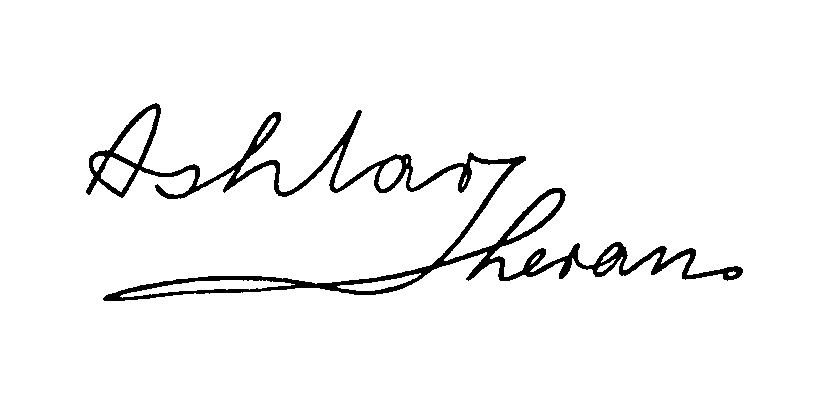 	Ashtar SheranAnmerkung: Verkleinerte eigenhändige Unterschrift, mit dem für ASHTAR SHERAN typischen Schriftzug, durch die Hand des vollautomatischen Schreibmediums.Die Wurzel allen Übels dieser Welt    (Eine Rede von ASHTAR SHERAN)Friede über alle Grenzen!Du siehst mich nicht, ich bin außerhalb meines materiellen Körpers. Doch das ist ohne Bedeutung, da mein Geist durch diese Tatsache in keiner Weise in Mitleidenschaft gezogen wird. Was mir allein Schwierigkeiten macht, ist die individuelle Frequenz der Gedankenübertragung; sie erfordert eine gewaltige Konzentration und Erfahrung. Das nächste Mal werde ich mit fremder Hand schreiben. Heute sind die Voraussetzungen für eine Direktverständigung gegeben.Wir wissen, daß ihr Brüder und Schwestern auf diesem Stern auf völlig falscher Grundlage und 
falscher Erkenntnis erzogen worden seid. Ihr habt alle einen falschen Kurs eingeschlagen, und die Menschheit dieser Erde steuert einem ganz falschen Ziel entgegen. Das ziel eures ganzen Strebens heißt: Untergang!Ich muß mich bei euch entschuldigen, weil ich mich eurer Sprache bedienen muß und somit sehr in meiner Ausdrucksweise behindert bin. Doch ich würde es sehr bedauern, wenn meine eigenen Worte, auch wenn sie eurem stilistischen Geschmack nicht entsprechen, abgeändert werden sollten. Ich verzichte auf einen Stil zu Gunsten einer absoluten Wahrheit für euch alle.Schon einmal mußte ich weit in eure Geschichte zurückgreifen. Die göttliche Absicht, euch zu helfen, liegt schon viele Jahrtausende zurück. Menschliche und diabolische Schwächen haben die Wahrheit zu allen uns bekannten Zeiten verfälscht.Ihr habt auf eurem ganzen Stern mit fanatischem Eigensinn eine Serie von Religionen großgezüchtet, von denen nicht eine einzige der absoluten, das heißt, unverfälschten Wahrheit entspricht. Ich werde mir erlauben, vor unserer Landung euren Glauben zu berichtigen, damit ihr eine Wegweisung habt, was der SCHÖPFER mit euch und diesem falsch gesteuerten Stern beabsichtigt. Die größten und fanatischsten Glaubensgemeinschaften werden einen Schock erleiden. Doch sie werden ihn eines Tages überwinden, wenn sie zu der Wahrheit auch noch das persönliche Zeugnis erfahren werden. Wir werden nicht immer so geheimnisvoll tun! Und wir werden als eine sichtbare Sendung des SCHÖPFERS auf eurer Erde Fuß fassen, um unsere Mission im höchsten AUFTRAG zu beweisen. Zur Sache selbst: Eure Bibel ist für euch entweder eine Lüge oder eine Heilige Schrift. Beide Auffassungen sind nicht richtig! Eure Bibel ist, wie ich schon einmal sagte, ein Gemisch von unverschämten Verfälschungen und reiner Wahrheit. ihr allein seid nicht willens, noch in der Lage, noch fähig, in dieser historischen Überlieferung die Lüge von der Wahrheit richtig zu trennen. Um diese Arbeit durchzuführen, müßte ich selbst unter euch leben. Doch das gehört nicht zu meiner Aufgabe. Ich muß mich auf das Wichtigste beschränken. Eure ganze Entwicklung wurde durch die Überlieferung der zum Teil göttlichen Botschaften bestimmt. Da jeder Mensch auf diesem Stern eine rückständige Seele besitzt, neigt er leider vorwiegend zum Laster und zur Sünde. Der Erdenmensch rechtfertigt seine negative, diabolische Grundeinstellung mit einer angeblichen Gesetzgebung GOTTES, die durch und durch verlogen und verfälscht ist. Der Messias sollte nach euren Vorstellungen ein "Reich des Herrn" auf diesem Stern aufbauen. Schon das allein ist großer Unsinn! Im Universum besteht seit Jahrmillionen ein einheitliches REICH DES HERRN. Es braucht nicht erst durch einen Messias verwirklicht zu werden. Doch diese Menschheit der Terra gehört nicht zur "Universellen Interplanetarischen Bruderschaft" und erst recht nicht in das REICH DES hERRN. Doch GOTT wollte zu allen Zeiten eine solche Möglichkeit offenlassen. Er sandte der Erdenmenschheit Seine sichtbaren und unsichtbaren Helfer und Boten, euch in der Wahrheit zu unterweisen.Mit selbstverständlicher Logik erging dieser Auftrag an eine Menschheit, die in ihrer Erkenntnis und Entwicklung am weitesten vorangeschritten war und ihren Sitz im benachbarten Sternsystem hatte. Um jedoch diese Wahrheiten und Weisungen an diese Erdenmenschheit heranzutragen, mußte eine Weltraumflotte eingesetzt werden. Die Übergabe jener lebenswichtigen Schöpfungsgesetze und 
Lebensweisungen erfolgte an das jüdische Volk am Berge Sinai. Heute spricht man nur noch von den "Zehn Geboten", die aus einem menschlichen Denken stammen sollen. Wir bedienen uns euch gegenüber, um verstanden zu werden, des Begriffes von den "Zehn Geboten", doch in Wirklichkeit sind es SIEBEN HAUPTGEBOTE und dazu SIEBEN FORDERUNGEN. Es sind Warnungen vor einer Entwicklung, die zur absoluten Vernichtung und Auflösung führen muß, wenn diese Warnungen nicht beachtet werden. Gebote und Forderungen wurden vermischt und später verfälscht. Vier Gebote wurden als unangenehm und angeblich unannehmbar durch andere "Gebote", aus menschlichem Denken, ersetzt. Eine neue Gesetzgebung mittels eines Raumschiffes würde euren vorangeschrittenen Atheismus nur noch verschärfen. Eure Krise ist zu groß! Ihr würdet ein solches Geschehen mit den einfachen Worten abtun: "Menschen von einem anderen Stern haben uns keine Vorschriften zu machen, und somit betrachten wir diese Eindringlinge als unsere geschworenen Feinde." Und die Kirchen würden diese Auffassung begrüßen und unterstützen. Aus diesem Grunde ist der mediale Weg immer noch besser; denn jetzt spricht nicht die menschliche Zunge, sondern der GEIST DES HERRN zu euch Menschen, auch wenn ich nur Sein bescheidener Diener bin, der wiederum noch ein Werkzeug aus eurer Mitte benutzen muß. Die alten Propheten sagen auch: "Also spricht der HERR, HERR!" - Also spreche ich zu euch in Seinem Namen. Das INTERPLANETARISCHE GESETZ GOTTES    (Fortsetzung der Rede von ASHTAR SHERAN)Das wahre Gesetzbuch GOTTES existiert leider nicht mehr auf dieser Erde. Es wurde vor Jahrtausenden verbrannt, und seine Asche wurde zum Fluch dieser Erde. Die von uns Santinern überbrachten Hartfolien, die eine ewige, unzerstörbare Existenz gehabt hätten, sind der Bosheit zum Opfer gefallen. Die Worte des Propheten Mose wurden von den damaligen Priestern, die zugleich Politiker waren, völlig verfälscht. GOTT wünschte, daß die Erdenmenschheit belehrt werden sollte, sowohl über die universelle Schöpfung selbst als auch über das Leben innerhalb der Schöpfungsgesetze. Da wir - wie auch viele andere Sternenmenschheiten - im Besitz dieser göttlichen Worte sind, geben wir euch diese noch einmal zu wissen. Hohe Geistwesen haben versucht, Klarheit zu schaffen. Die Wahrheit lautet:Die Sieben Hauptgebote1.	Am Anfang war eine raumlose Kraft. Es war der LOGOS, die höchste INTELLIGENZ. Du bist nicht fähig, diese KRAFT und INTELLIGENZ durch irgendein Gleichnis verständlich zu machen. Du darfst darüber keine eigenen Betrachtungen anstellen, sondern erkenne mittels deines eigenen Verstandes und Gefühles diese INTELLIGENZ als deinen SCHÖPFER an. Alles andere Denken in dieser Richtung ist von Übel.2.	Du darfst nicht gegen die GESETZE der Natur handeln und leben; denn du schädigst nicht nur dich und deine Seele, sondern viele deiner Nachkommen, denen dann in keiner Weise mehr zu helfen ist, wenn du die intelligente Schöpfung GOTTES geschädigt hast. Du trägst die volle Verantwortung für jedes Leid auf dieser Erde.3.	Du darfst deinen SCHÖPFER weder verspotten noch verfolgen, selbst wenn du Ihn mit deinem eigenen unentwickelten Denken nicht verstehen oder erfassen kannst; denn du bist nicht mehr, sondern weniger als GOTT. Darum beschmutze Seinen Namen nicht und bringe Ihn nicht in Verbindung mit deinem eigenen Denken. Kritisiere nicht den LOGOS, denn Er ist unfehlbar aufgrund Seiner unendlichen Erfahrung und unermeßlichen KRAFT.4.	Sei unermüdlich tätig, sowohl im Denken als auch im Handeln. Doch wisse, daß der Gedanke die größte KRAFT und das höchste Erbe GOTTES darstellt. Dein Gedanke ist unermeßlich in seiner Auswirkung, jenseitig und diesseitig. Denke mit aller Ehrfurcht an deinen SCHÖPFER, sowohl in der Zeugung deiner Nachkommen als auch im Gestalten aller Dinge, und schaffe jede Sache nur zum Guten und niemals zur Unehre GOTTES und deiner selbst. Achte den unermüdlichen Fleiß des SCHÖPFERS und achte die Arbeit deiner Mitmenschen, die der Schöpfung zur Ehre GOTTES im Schweiße dienen.5.	Mache keinen Unterschied zwischen arm und reich, noch einen Unterschied zwischen jung und alt oder zwischen Farben. Ehre die Erfahrungen und achte das Leid. Höre auf den Rat deiner 
Eltern, sofern sie an GOTT, den Schöpfer, glauben. Ohne diesen Glauben kannst du vielleicht reich, aber niemals glücklich, zufrieden, noch weniger selig werden.6.	Dein SCHÖPFER wünscht, daß du das Leben in aller Welt als Seine KRAFT achtest. Du hast kein Recht, über das Leben eines Mitmenschen zu bestimmen. Bekämpfe die gegensätzliche Schöpfung und das lebenzerstörende Leben. Töte kein Tier zu deinem Vergnügen, sondern nur zur Erhaltung und Sicherung deines eigenen Lebens.Schädige keinen Mitmenschen, weder an Leib oder Seele noch im Ansehen oder an seinen selbst erarbeiteten Gütern. Schädige ihn nicht an seiner Entwicklung, weder in seiner Liebe noch in seiner Freiheit, sondern hilf ihm alle Zeit in allen diesen Dingen, ohne auf Dank zu warten. Doch leiste deinen Beitrag zur Wahrheit und zur Erhaltung aller Einrichtungen, die dein Leben, deine Gesundheit und deine geistige und seelische Entwicklung fördern.Die Sieben Forderungen1.	Zeuge nicht aus deiner Lust, sondern aus der freiwilligen Opferbereitschaft, einer begnadigten Seele zu einer besseren Einsicht und Selbsterkenntnis zu verhelfen und für sie so lange zu sorgen, bis sie die Selbständigkeit im Denken und Handeln erlangt hat.2.	Achte deine Lebensgefährtin als die verantwortliche Trägerin des göttlichen Willens, des göttlichen Lebens und als die Wegbereiterin der planvollen Zukunft. Ihr Versagen bedeutet die Vernichtung in langsamer, aber unvermeidlicher Folge.3.	Teile nicht die Schätze dieser Erde auf; denn sie sind allen Kreaturen, vor allem aber allen Menschen ohne irgendeinen äußerlichen Unterschied gegeben. Der Stern Erde ist ein Geschenk GOTTES an die gesamte Menschheit, die auf diesem Stern lebt und je leben wird.4.	Beneide keinen Mitmenschen noch eine Gruppe oder ein Volk noch eine Rasse noch ein Land, in dem Menschen für sich leben; denn du kannst nicht mit aller Bestimmtheit wissen, ob du jene nicht wegen eines Irrtums beneidest, der noch nicht erkannt worden ist.5.	Wende keine Gewalt an, auch wenn du glaubst, der Stärkere oder der Angegriffene zu sein; denn jede Gewalt ist eine Herausforderung unheimlicher KRÄFTE, die nicht nur deinen Gegner, sondern auch dich selbst vernichten und die Zukunft deiner Nachkommen erschweren oder unmöglich machen.6.	Bediene dich in allen Schwierigkeiten des LOGOS und wende dich ab von den Ratschlägen deiner Berater und Feinde, die gleicherweise auf deinen Untergang warten.7.	Traue deinen Sinnen nicht, denn nur deine Seele ist fähig, die allerletzte Entscheidung zu treffen, und dabei hilft dir GOTT und sonst nichts.* * *Anmerkung: Es folgte die mediale Zeichnung eines verstümmelten Kindes, die hier nicht wiedergegeben wird. Darunter standen folgende Worte, die im Jahre 1960 empfangen wurden:"Eine grauenhafte Warnung vor den genetischen Folgen radioaktiver Strahlung: Ohne Augen, ohne Nase, ohne Finger, Kinder von scheinbar gesunden Eltern. Atombombenexperimente sind ein Verbrechen von unvorstellbaren Ausmaßen. Interplanetarier warnen seit Jahren vor diesen furchtbaren Folgen. Ein Atombombenversuch schädigt 15.000 Kinder. Keine Totgeburten, sondern lebende Inkarnationen! Der Mensch stört die Gesetze GOTTES! Ein Bumerang für Atom-Attentäter. GOTT läßt sich nicht spotten!"Etwas über die kosmischen GesetzeEs ist für euch nicht schwer zu erkennen, aus welchen Gründen die Gebote und Forderungen verfälscht worden sind. Bis zum heutigen Tage handelt ihr gegen das Gesetz der Bewegung; denn ihr laßt sogar eure Vorurteile und Meinungen erstarren. Jede Starre verhindert den Fortschritt und hält somit die planvolle Entwicklung des Universums auf. Betrachtet einmal eure politische Situation: Da sind übernommene Ansichten derartig erstarrt, daß jede Verhandlung unmöglich ist, weil das selbstgeschaffene Eis nicht aufgetaut werden kann. Ihr seid nicht fähig zu einer positiven Bewegung, die dem Fortschritt die Tür öffnet. Man spricht bei euch von "unverrückbaren Naturgesetzen". Wir haben die Erfahrung gemacht, daß jedes Naturgesetz auch durch den Menschen abgeändert werden kann, wenn er sich völlig seiner Gotteskindschaft bewußt ist und danach handelt. Aus diesem Grund gibt es Menschen im Universum, die den Tod überwinden oder sich außerhalb von Raum und Zeit bewegen. Auch unsere Weltraumschiffe sind durch Überwindung solcher "unverrückbaren Naturgesetze" entstanden. Kein Naturgesetz befindet sich in der absoluten Starre, und dementsprechend ist mit dem Willen auf das Gute alles möglich, und es gibt keine Grenze für eine Höherentwicklung. Eure Naturforscher glauben manchmal, eine Formel oder ein Gesetz gefunden zu haben, nach dem sich die Schöpfungseinheiten verhalten. Einige Zeit später erkennen die Forscher mit Schrecken, daß jene Naturgesetze durch neue Erkenntnisse außer Kraft gesetzt werden, das heißt, ihre Wirksamkeit ist bedingt, also abhängig von anderen Komponenten. Das trifft selbstverständlich für das Licht, für die Schwerkraft und auch für die Geschwindigkeit und Reichweite zu. Jeder Stoff ist fähig, den Platz zu wechseln, einen anderen Stoff zu durchdringen und einen Raum einzunehmen, der gleichzeitig durch einen anderen Stoff besetzt ist; doch nur entsprechend den dazu gehörigen oder geschaffenen Voraussetzungen. Somit gibt es auch keine Grenzen; denn sowohl geistiger Art, als auch materieller Prägung ist alles im Universum unbegrenzt, selbst die Steine ändern ihr Aussehen, ihre Dichte und ihre Eigenschaft. Ihr selbst schafft euch durch mangelhaftes Denken und durch ein Loslösen vom LOGOS allerlei Grenzen und Begrenzungen, die in Wirklichkeit nicht existieren. Eure eingebildeten Grenzen verhindern: den Frieden, die universale Harmonie, die Interplanetarische Bruderschaft, den Kontakt zwischen Diesseits und Jenseits und das gemeinschaftliche Zusammenarbeiten zwischen Menschen, Völkern und Rassen. Sehr schlimm steht es mit eurem Blutvergießen, mit eurem Verteidigungswahn! Durch Tradition und ein sich selbst über den LOGOS stellen habt ihr das Gesetz der gegenseitigen Achtung und Freiheit dahingehend abgeändert, daß es nunmehr ein erstarrtes Naturgesetz der Feindschaft gibt. Auch hier liegt der Fehler nur in eurem Denken! Bringt in dieses erstarrte Denken ein wenig Bewegung hinein, und auch dieses Massendenken der gegenseitigen Feindschaft nimmt ein Ende. Sämtliche Religionen der Erdenmenschheit leiden unter einem qualvollen Unsinn; denn es gibt keinen solchen "Gott", wie ihn eure Religionen hinstellen, aber es gibt einen GEIST, einen LOGOS, der gerecht ist, und zwar in Person! Dieser LOGOS verlangt von euch keinen äußeren Kult, kein Füßeküssen, keinen Kniefall, weil solcher Unsinn keine Religion darstellt, sondern eine verlogene Schauspielerei. Doch wahre interplanetarische Religion ist einzig und allein die innere Bereitschaft zum Mitarbeiten innerhalb der planvollen Weiterentwicklung des göttlichen Universums unter Ausschaltung aller 
negativen Einflüsse. Der Gesamtplan der Schöpfung geht über jeden persönlichen Eigenschutz eines einzelnen Menschen. Es ist ganz gleich, an welcher Stelle und in welcher vorangearbeiteten Position sich ein Kind des Universums befindet. Es muß sich zum Dienen am Werke des universalen Fortschritts positiv und mit aller Energie beteiligen und wissen, daß das Denken im Menschenkörper unsterblich ist, auch 
außerhalb der Materie. Der Mensch lebt nicht nur weiter in seinen Werken, sondern in erster Linie in seiner wahrhaftigen, unsterblichen Persönlichkeit, die keiner Materie bedarf, wenn es sich nicht um eine Schulung handelt. Doch kein Mensch hat das Recht, Menschen zu beneiden; denn er hat das gleiche Recht und dieselbe Verantwortung und Gelegenheit zur Mitarbeit an der göttlichen Schöpfung, nur in anderer Weise. Doch setzt eure heiligen Kräfte nicht für die Zerstörung oder für den Stillstand ein!Eine verlogene "Heilige Schrift" macht den LOGOS des Universums lächerlich. In dieser Form ist der Prophet Mose von den gottgesandten Santinern nicht belehrt worden. Mose ist im Weltraum-Strahlschiff des Herrn über den PLAN GOTTES informiert worden. Er brauchte diese Weisungen nicht einmal selbst aufzuzeichnen; denn sie wurden ihm in der damaligen Sprache fertig übergeben. Die außerordentliche Bedeutung dieser Hartfolien wurde ihm ans Herz gelegt, und zur Aufbewahrung wurde jene Bundeslade angefertigt. Als die Priester jedoch vom Inhalt genaue Kenntnis bekamen, waren sie empört und vernichteten sämtliche Folien in dem Augenblick, da das Mutterschiff außer Sicht war. Viel später wurden einige Texte aus der Erinnerung aufgezeichnet. Ihr könnt die ganze Kriegs- und Haßgeschichte des sogenannten Alten Testaments dem Feuer überantworten, wie jene Priester und Schriftgelehrten es mit den Folien der universellen Wahrheit (Dekalog) machten.Ihr seid falsch informiert! Die Ehrfurcht vor einem GOTT bestand bei den Priestern und beim Volke nur solange, wie sie das rotglühende Raumschiff vor Augen hatten. Nachdem sie jedoch allein waren, wich jeder Respekt, und sie fielen in ihre alten Gewohnheiten zurück. Die Priester, denen die politische Macht zufiel, hatten eine großartige Gelegenheit, sich das Volk zu unterwerfen und in jeder Weise gefügig zu machen, da sie auf den "Besuch Gottes" hinwiesen. Jede Fälschung der Gebote und Weisungen wurde mit Leichtigkeit als "von GOTT gegeben" erklärt. Mithin waren jeder Mord, jeder Betrug, jede Sklaverei erlaubt, ja sogar der Länderraub, die Ausrottung von Einheimischen und der Krieg im Namen GOTTES möglich, indem es in allen diesen Fällen hieß: "Es ist der heilige Wille GOTTES, daß jene Menschen gestraft werden." Ganz besonders wurde jede andere Rasse verfolgt und zum geschworenen Feind GOTTES erklärt, der in GOTTES Namen bestraft, versklavt oder umgebracht werden muß. Hier begann der Rassenwahn, der bis heute noch nicht sein Ende gefunden hat und gegenwärtig viele Opfer fordert. Aus diesen Gründen dürfen wir eine solche Mission, wie sie unsere Vorfahren durchführten, nicht wiederholen! Unsere Vorbereitungen gehen daher andere Wege. Doch wir betonen mit allem Ernst, daß wir von unserem gemeinsamen GOTT zu euch gesandt sind, der euch helfen will. Mose wurde schon damals im Raumschiff etwa 40 Tage lang darüber unterrichtet, daß die Erdenmenschheit einer göttlichen Belehrung bedarf, weil das sündhafte Verhalten der Erdenmenschen einen ganzen Erdteil vernichtete. Unterirdische Hohlräume wurden durch einen sündhaften Erfindergeist und durch entsprechende Handlungen zum Einsturz gebracht. Das Land versank ins Meer. Durch das Weiterleben nach dem Tode erhielten unsere Vorfahren von dieser Katastrophe Kunde. Die Arche Noah ist eine Legende, die aufgrund der Berichte vom Untergang eines Kontinents entstand. Es ist sinnlos, sich mit dieser Legende zu befassen; denn sie entspricht nicht der Wahrheit, bis auf den Umstand, daß ein Kontinent mit seinem gesamten Leben zu Grunde ging. Auch in diesem Falle änderten sich die sogenannten Naturgesetze, weil sie zu dieser Änderung in negativer Weise gezwungen wurden.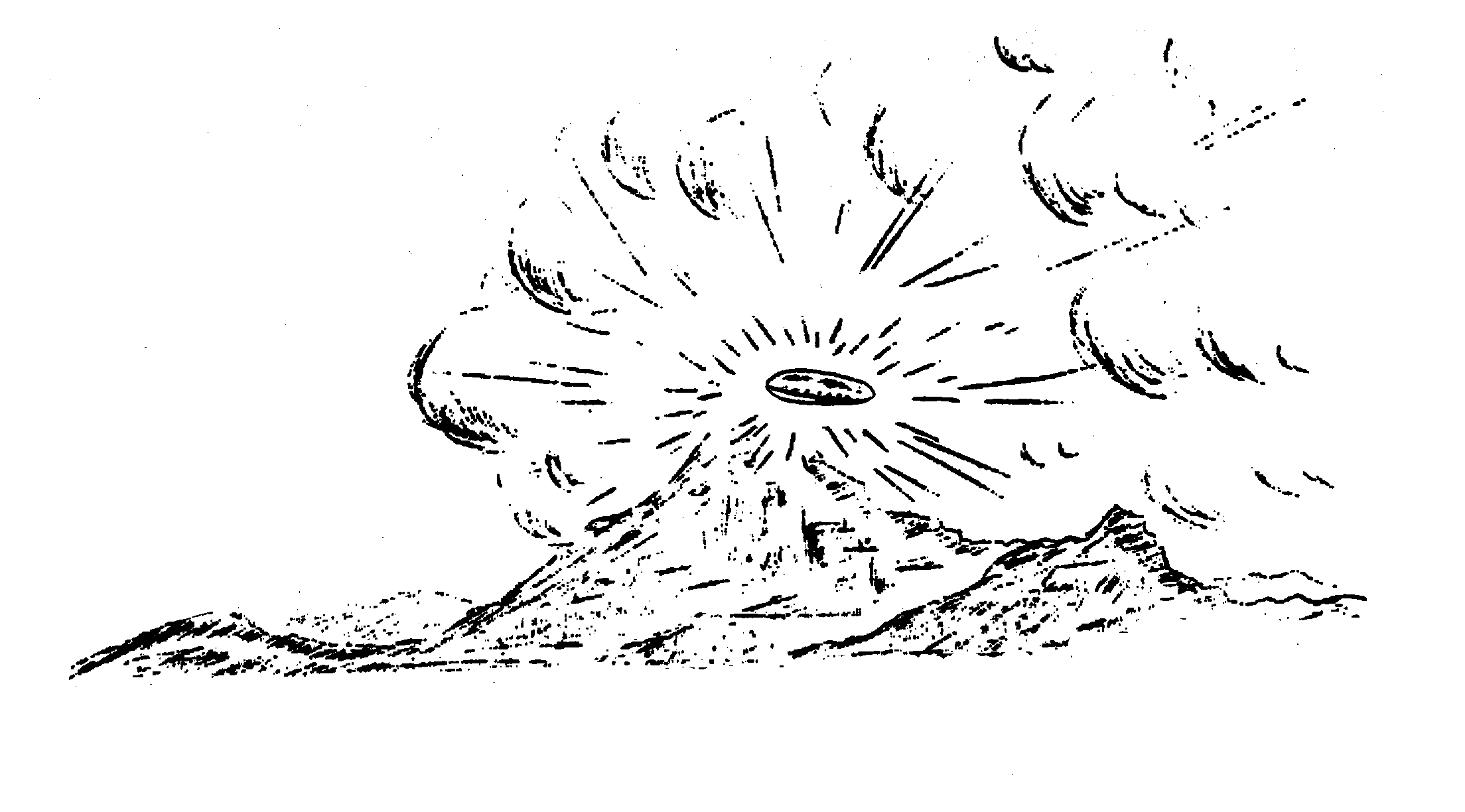 Bild: Die göttliche Gesetzgebung (Dekalog) auf dem Berge Sinai erfolgte durch die Gipfellandung eines Weltraumstrahlschiffes der Santiner.Darüber hinaus ist es vorgekommen, daß ein riesiger Stern einfach verschwunden ist, ohne auch nur eine Spur zu hinterlassen. Auch auf diesem Stern lebte eine Menschheit, die sich allen Belehrungen widersetzte und nun zum Teil auf dieser Erde reinkarniert wird. Ihr werdet sagen: "Das ist ein ohnmächtiger, vielleicht grausamer SCHÖPFER, der so etwas zuläßt." Der Stern ist zwar in Energie aufgelöst worden, doch das Leben geht trotzdem weiter, wenn auch auf geistiger Ebene in weit größeren Welten. Außerdem sind wir auf des SCHÖPFERS Bitte hin ständig mit euch in Berührung, um euch zu warnen. Die Warnungen und Hilfen, die euch der SCHÖPFER gewährt, sind heilig und wahr, doch ihr selbst seid taub und betrachtet alles als Lügen. Es ist deshalb nicht die Schuld des SCHÖPFERS, der euren Aufstieg will, sondern ihr selbst habt nicht den Willen, GOTTES Gnade und Fürsorge anzunehmen, und trotzdem wollt ihr die Schuld für das Leid dieses Planeten, eurem SCHÖPFER zuschieben. Die Allmacht des SCHÖPFERS hat nichts mit eurer persönlichen Freiheit und Verantwortung zu tun. Jedes Blutvergießen ist möglich, aber es setzt eure Verantwortung nicht außer Kraft, und die unsichtbaren und unabsehbaren Folgen solcher Taten sind für jene Seelen mit Worten nicht zu beschreiben. Auch die Unwissenheit mildert nicht die selbstverschuldete Strafe! Wäre eine solche Strafe unmöglich, so gäbe es auch keine Gerechtigkeit und dementsprechend keinen SCHÖPFER. Wo es aber 
keinen SCHÖPFER gibt, kann es auch keine SCHÖPFUNG geben. Die SCHÖPFUNG sorgt für die Bestrafung, auch wenn sie nicht augenblicklich eintritt, sondern erst viel später.Die Lüge steht neben der WahrheitEs ist schade, daß die wahrheitssuchenden Menschen dieser Erde etwa 1.000 engbedruckte Seiten lesen müssen, die von den Geschehnissen berichten, welche zum größten Teil erdacht worden sind. Doch schimmert hin und wieder ein Körnchen Wahrheit hindurch. Das Verhalten der Theologen ist ein vortrefflicher Beweis dafür, wie man kritiklos an einem Unsinn Gefallen findet. Es fehlt am Mut und am Verstand, hier Klarheit zu schaffen. Die Hilfe steht euch zur Verfügung; denn die Hilfe GOTTES ist nicht zeit- oder raumgebunden, und was vor Jahrtausenden möglich war, kann heute oder morgen in noch besserer Weise erfolgen. Ich will damit sagen, daß die Belehrungen aus den kosmischen Bereichen nicht abgeschlossen sind. GOTT hat uns unendlich viel zu sagen. Er tut das durch Seine Boten, zu denen wir auch gehören. Doch können wir nicht dulden, daß der Irrtum noch weiter diese Welt regiert. Wir setzen alle Kraft und allen Willen dafür ein, diesem negativen Einfluß endlich ein Ende zu machen. Es gibt wohl verschiedene Rassen, aber jeder Mensch hat die gleiche Seele, seine gleiche 
Herkunft und sein gleiches Zuhause. Kein Mensch wird auf diesem Stern geboren, damit er von seinen Mitmenschen verachtet oder verfolgt werden soll. Die Rassen erstrecken sich über ein unendliches Universum und über ein noch weit größeres geistiges Reich. Auch wir möchten in euren Augen nicht als eine zu verachtende oder euch überlegene Rasse angesehen werden. Wir alle sind Brüder untereinander. Schon vor Jahrtausenden machte man den großen Fehler, Rassen zu unterdrücken oder zu versklaven, sogar im Namen des SCHÖPFERS! Das Volk Israel versklavte im Namen GOTTES, das heißt, indem man Mose vorschob, die Leviten und andere Stämme. Weil GOTT es angeblich so verlangte, bürdete man ihnen alle Lasten auf oder metzelte sie grausam nieder. In allen diesen unvernünftigen und egoistischen Forderungen heißt es wörtlich: "Der Herr redete mit Mose und sprach:Der Herr verlangt den Tod.Der Herr forderte das Volk zur Steinigung oder zur Verbrennung auf.Der Herr verlangte Sühne- und Brandopfer.Der Herr versprach, die Feinde zu zerschmettern und wurde zum Generalfeldmarschall, zum 
gefürchteten Kriegsherrn gemacht.Der Herr bestimmt das Heer der Sklaven.Der Herr erlaubte den Priestern die Sünden des Fleisches und setzte die Priester zum Richter oder zum Arzt ein.Der Herr bestimmte die Speisen und erlaubte den Wucher an allen Fremden. Der Herr gab dem Herrn auf dieser Erde das Recht über Tod und Leben seiner Knechte."Doch der Herr war nicht der wahre HERR, sondern ein Sohn des HERRN, der in einem Raumschiff zu den Erdenmenschen gesandt war, um die LIEBE, die Freiheit und den Frieden zu lehren. Dieser Herr verabscheute alles das, was man ihm zuschrieb. Der Herr hatte nicht mit derartiger Falschheit und Verleumdung gerechnet, wie sie auf diesem Stern Erde einfach beispiellos im ganzen Universum ist und wie es die äußerste Bedrängnis der inkarnierten Seelen schauerlich beweist; denn der Mensch wird wiedergeboren durch die Vereinigung von Wasser und Geistmaterie und Seele. Der Herr im Weltraumschiff hatte lediglich darum gebeten, daß das Volk Israel ein Feuer anmachen sollte, wenn es den Herrn im Raumschiff zu sprechen wünschte. Dieses Feuer sollte kein Opfer sein, sondern ein Signal! Wir kennen keine Rache und keinen Krieg. Auch der SCHÖPFER kennt eine solche Rache nicht!Fragen an ASHTAR SHERANFrage:	Sodom und Gomorrha sind durch Raumschiffe dem Erdboden gleichgemacht worden. War das eine Vergeltung?A. S.:	Diese Städte wurden tatsächlich durch Raumschiffe zerstört und nicht, wie von amerikanischen Forschern behauptet wird, durch Explosionen von Erdölquellen. Auch die sowjetische Vermutung ist falsch. Die Städte wurden nicht durch Atomenergie zerstört, sondern durch die Antigravitationskraft Teletekton, das heißt, Erschütterung der Materie, so, wie das Erdbeben in Jerusalem am Tage der Kreuzigung hervorgerufen wurde. Auch in diesem Falle handelt es sich um selbstverschuldete Folgen, die nicht zu sein brauchten. Die Städte wurden monatelang gewarnt. Die Einwohner spotteten jeder Warnung; denn kein Mensch hielt damals eine solche planmäßige Zerstörung für möglich. Die Einwohner waren homosexuell und verkehrten außerdem mit den Tieren. Das war eine große Blasphemie. 	Lot bemühte sich um die Einsicht seiner Mitmenschen, doch vergeblich. Man hätte die Warnungen unserer Vorfahren für absoluten Unsinn gehalten, wenn sie nicht verwirklicht worden wären. Diese Tatsache hätte nicht nur den Santinern, sondern auch dem Ansehen GOTTES geschadet. Darum mußte die Warnung verwirklicht werden. Es war also keinesfalls eine Rache, sondern die Erhaltung eines göttlichen Prestige.Frage:	Gibt es Anhaltspunkte dafür, daß diese Städte wirklich durch die Kraft der Raumschiffe zerstört worden sind?A. S.:	Oh ja, eure Bibel weist es aus: Einige Santiner suchten diese Städte auf. Sie werden in der Bibel als "Engel" beschrieben. Ihr Aussehen konnte leicht zu dieser Annahme führen. Sie 
hatten langes, goldiges Haar, schönen Wuchs und feine Gesichtszüge ohne Bart. Ihre Kleider waren ebenfalls sehr schön und reich verziert. Lot wußte, daß sie aus großer Ferne vom Himmel kamen. Wie die Bibel berichtet, wurden sie vom Volk arg bedrängt und verspottet. Man hielt sie für schöngewachsene Jünglinge, die zur Unzucht geeignet wären. Darum verteidigte Lot die Santiner mit den Worten: "Nehmt meine Tochter anstatt ihrer und treibt mit ihr, was ihr gern wollt." Ich glaube, daß dieser Beweis einer Überlieferung, die sich viele Jahrtausende erhalten hat, vollauf genügt, den Untergang dieser Städte zu beweisen. 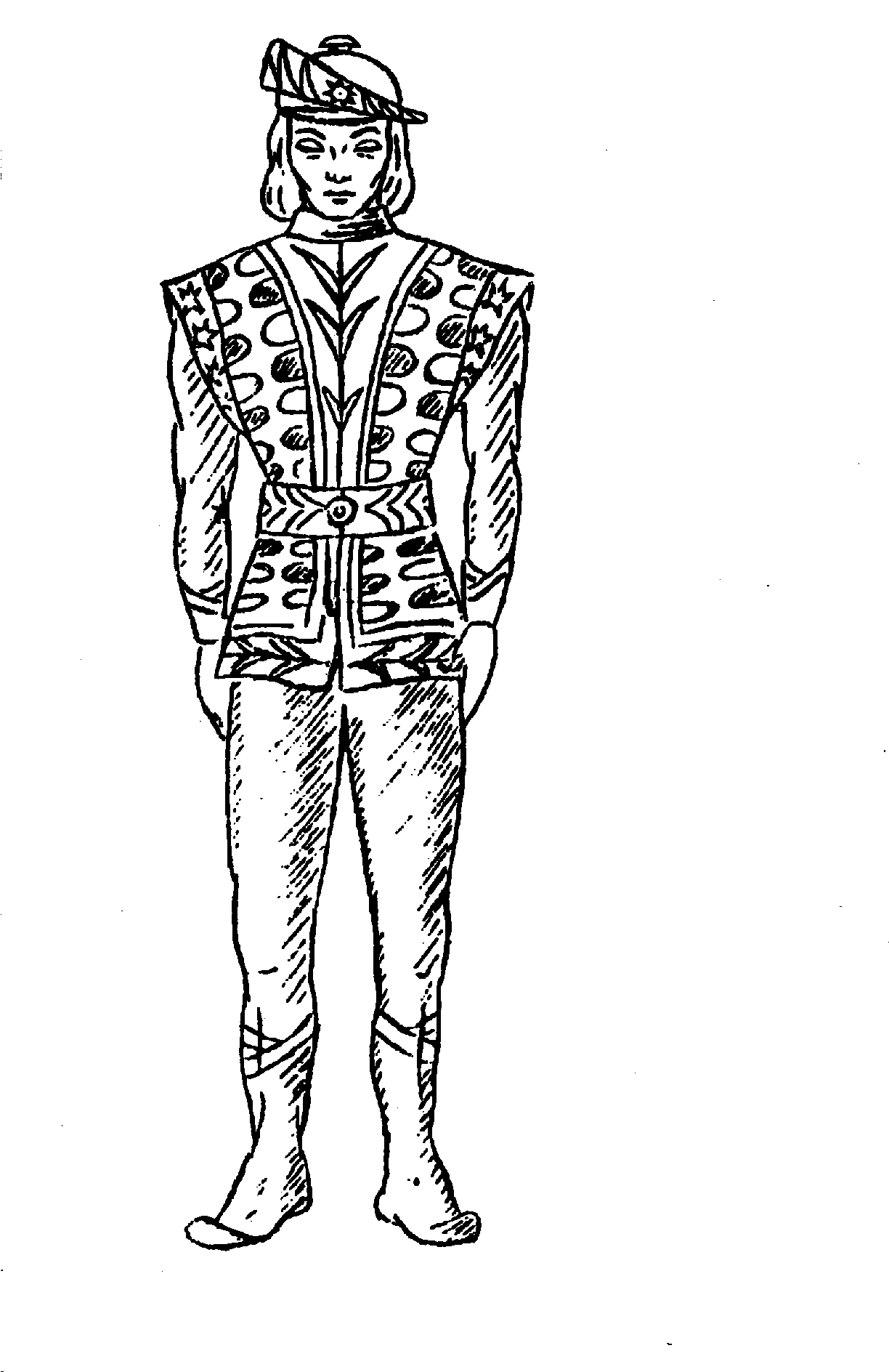 Bild: Santiner in Festbekleidung. Die Farben sollen rot, blau und golden sein.Vollautomatische Medialzeichnung. (Vergleiche Hesekiel: 1. 27)	Wir könnten auch heute innerhalb von Minuten eine Stadt wie London oder New York völlig in ein Nichts auflösen. Ja, wir können auch eine Stadt wie Moskau in Flammen aufgehen lassen. Auch dafür gibt es Anhaltspunkte in eurer Bibel, die gar nicht so heilig ist, wie ihr meint. Es heißt doch zum Beispiel, daß aus der Rauchwolke, die über der Stiftshütte stand, ein verzehrendes Feuer herausfuhr, welches das Opfer verschlang. Ebenso wurde oft genug der Berg Sinai in ein gewaltiges Feuer getaucht. 	Macht euch nichts vor, ihr seid in unserer Macht und unserem Erbarmen ausgeliefert. Doch wir vertreten GOTT, und darum sind wir nicht gewillt, euch zu tyrannisieren oder zu vernichten. Wir wollen euch helfen, und leider geht das nur sehr langsam voran, weil ihr alle hintergründige Egoisten und Brudermörder seid. Ihr möchtet viel lieber, daß wir euch den Krieg erklären, weil ihr euch stark glaubt. Ihr glaubt, daß ihr im Notfall eine Allianz zustande bringt, so daß die Sowjetunion, England, Frankreich, Amerika und viele andere Länder in Gemeinschaft gegen uns mit den gemeinsten Waffen auftreten würden. Vergebliche Spekulation! Niemals lassen wir uns auf einen solchen Unsinn ein. Aber wir sind dennoch zäh und werden euch unablässig beobachten und unter Kontrolle halten. Die Schäden, die ihr euch selbst zufügt, werden nur lokaler Art sein, niemals aber den Planeten GOTTES aus seiner Bahn werfen. Das allein bestimmt der wirkliche GOTT und HERR! 	Ich bedauere immer wieder, wie unzulänglich eure Sprache ist, ganz gleich welche dieser Welt. In unserer Heimatsprache könnte ich euch manches leichter klarmachen. Doch die 
Medien, derer ich mich zur Zeit noch bedienen muß, können mich nur in einer beschränkten Weise verstehen. Ich gestehe, daß ich ihren Intellekt benutzen muß, doch das ändert nichts an den Worten meiner bisherigen Durchsage. 	Sollte jemand von den Staatsklugen oder Wissenschaftlern etwas dagegen haben, so möge er in Zukunft die Worte Inspiration, Telepathie und Medialität aus seinem Sprachschatz streichen. Das wird für jene kein Verlust bedeuten, weil das Wort "GOTT" sowieso schon aus deren Gedächtnis gestrichen ist. 	Wenn durch eure Schuld diese Erde völlig in Stücke gehen würde, so würde der letzte überlebende Wissenschaftler in das Weltall schreien: "Sterne sind schon oft zugrunde gegangen!" Eure Ausrede lautet daher: "Kriege hat es schon immer gegeben, darum ist der Beweis 
erbracht, daß sie eine Notwendigkeit sind." - Wir wissen nämlich sehr genau, was hinter den geschlossenen Türen geredet wird.	Ich versehe mein Amt und erledige meinen Auftrag, obgleich es nicht einfach ist, so hinter den irdischen Kulissen zu wirken. Mein Auftraggeber ist eine sehr angesehene und machtvolle hohe Persönlichkeit. Seltsamerweise genießt diese Persönlichkeit einen besseren Ruf als dessen "höchster Chef". Sein Name ist JESUS CHRISTUS.	Seit Jahrtausenden bemühen wir uns unter der Leitung des Erzengels MICHAEL um die Erlösung dieser Menschheit aus den Fesseln der Negativität. Das mögen die Atheisten von euch nicht begreifen. Ich bin deshalb kein Geistwesen, keine jenseitige Seele. Ich bin zwar von einem anderen feinstofflichen Fleisch, aber ich bin eine lebende Realität, auch für euch. Mein Zustand ist - wie ihr vielleicht sagen würdet - flexibel. 	Der Entwicklungszustand der Erdenmenschheit ist die Ursache dafür, daß ihr euch an eure eigene Vorentwicklung nicht erinnern könnt. Sie ist abgerissen und zerstört, weil sie zum größten Teil negativ war. Ganz anders war das bei der Inkarnation CHRISTI: Obwohl er freiwillig diesen Planeten betrat, so war er allen Gefahren dieser Stufe ausgesetzt. Doch mit zunehmender Reife erinnerte er sich jener Zeiten, die vor dem Betreten dieser Erde seine einmalige Laufbahn bestimmt hatten. Er war ein vollendeter Wissender, dessen Erinnerung viele Jahrtausende zurückreichte. Ein Fall von größter Seltenheit im ganzen Universum.	Nicht allein das Alte Testament ist verfälscht worden, sondern auch das Neue Testament hat viele Fehler, die hauptsächlich von Priestern und Mönchen verursacht worden sind. Die einmalige Mission des Gottessohnes ist völlig ins falsche Licht gerückt worden. Seine Mission ist eine ganz andere, als jener Wunschtraum schuldbeladener Kirchenväter, die so lange daran herumgerätselt haben, bis sie eine Version zustande brachten, die ihnen die angestrebte Macht und angemaßte "Vertretung" GOTTES auf dieser Erde zusichert. Es gibt keinen Vertreter GOTTES auf dieser Erde! 	Nicht einmal ein Priester ist dazu von GOTT berufen, sondern von den Menschen 
gewählt worden. 	Die Erdenmenschheit hatte einen Vertreter in Vollmacht GOTTES gehabt, der jedoch kaltblütig ermordet wurde, weil er das Gottesgesetz kannte und die Fälschung verurteilte. Sein vergossenes Blut ist keine Erlösung, sondern ein Fluch, der über diese ganze Welt gekommen ist! Es gibt kaum eine echte Überlieferung seiner Worte, die nicht eine andere Auslegung 
bekommen hat. Entweder sind sie ganz unverständlich verstümmelt worden oder sie wurden von den damals Schreibkundigen falsch aufgefaßt und haben sich der Kontrolle entzogen, weil die Zeugen jener Worte selbst nicht schreiben oder lesen konnten. Auch fehlte es oft 
genug an Intelligenz, um die Wahrheit aus den gesprochenen Worten herauszuhören.GOTT ist nicht barmherzig, sondern vollkommen gerecht. 	Die Barmherzigkeit ist eine Forderung, die an diese Menschheit gestellt wird, weil der Mensch kein Recht, noch das Wissen, noch die Erkenntnis hat, wirklich gerecht zu urteilen. Kein Erdenmensch hat diese Gabe, hat es je dazu gebracht. Die Barmherzigkeit soll also die Gerechtigkeit ersetzen, damit kein Unrecht im Urteil geschieht. 	GOTT braucht keinen Ersatz für Seine Gerechtigkeit; denn sie ist Sein Gesetz! Sein Urteil ist ausnahmslos unfehlbar! Wollte GOTT barmherzig sein, so müßte Er Seiner Gerechtigkeit 
einen Makel zufügen. Alle diese Gebete und das ganze Jammern nach GOTTES Barmherzigkeit ist ohne jeden Sinn und bringt keinen Erdenmenschen auf den richtigen Weg, sondern nur noch tiefer in das Dunkel, das ihn und die Kirchenvertreter überall umgibt. 	Was sollte GOTT für eine Barmherzigkeit für eine Seele üben, die durch Schaffung und Auslösung einer Atombombe Millionen Menschen ins Unglück bringt? Diese Seele steht jedoch in voller Gleichberechtigung zu jener anderen, die vielleicht nur einen Mundraub begangen hat. Euch fehlt tatsächlich die richtige Belehrung! Der Größenwahn der Theologie, die sich im Besitz der Wahrheit wähnt, verhindert seit Jahrtausenden jede Korrektur. 	Doch die Zeiten ändern sich - und neue Kräfte sind am Werk, die das Böse unbedingt besiegen werden. Diese Kräfte ermöglichen auch uns, energisch und tolerant durchzugreifen.* * *Wissenschaftlicher HochmutFriede über alle Grenzen!Es ist für mich nicht angenehm, scharfe Worte zu gebrauchen, die in unserer Heimatsprache nicht üblich sind. Was uns betrübt, das ist die allgemeine Gottlosigkeit auf eurem Stern, nur mit einer ganz geringen Ausnahme; denn auch in den großen theistischen Religionen fehlt die echte Gotteserkenntnis und Gottesachtung, die durch ein vernunftloses, kultisches Gehabe ersetzt werden soll. Ihr macht euch vor der negativen Welt nur lächerlich! Ich betone mit Nachdruck, daß wir das vollste Verständnis für den politischen Atheismus haben, der sich bei euch riesenhaft ausgedehnt hat. Durch euren religiösen Unsinn und durch euer geisteskrankes Getue und Gejammer und durch eure irrsinnigen Erklärungen religiöser Geschehnisse, habt ihr den noch zur Vernunft neigenden Menschen die letzte Hoffnung genommen und sie in die Tiefe der Gottlosigkeit gestürzt, wo sie nach Wahrheit lechzen. Ich sage euch aufgrund unserer eigenen Erkenntnis, die mehr als wissenschaftlich untermauert ist, nämlich durch eine persönliche Erfahrung, so wie die Sonne auf euch niederscheint: Kein Mensch auf eurer Erde ist so logisch, so vollkommen im Denken und in allen Tugenden, so überragend vorausschauend und weise, so erfahren und ohne Vorurteile, daß er in der Lage wäre, eine gerechte Kritik an der umstrittenen Existenz GOTTES zu üben. Dieser Gedanke an eine solche Möglichkeit ist allein schon der Gipfelpunkt einer Blasphemie. Mit diesem Versuch mutet sich der Mensch etwas Unmögliches zu und offenbart einen für uns unfaßbaren Größenwahn. Diese Worte muß jeder Mensch begreifen, der noch einen Funken göttlichen Verstandes in sich verspürt. Trotzdem geschieht auf eurem Stern das Ungeheuerliche, das im ganzen Universum einzig dasteht und niemals von positiver Seite aus begriffen werden kann: Es gibt bei euch Menschen, die sich aufgrund des Ansehens, das die wissenschaftlichen Ehrensymbole besitzen, erdreisten, mehr zu ahnen und zu wissen wollen als der SCHÖPFER selbst. Die Erfahrungen, die Generationen der Erdenmenschheit gemacht haben, werden durch fadenscheinige und geradezu bösartige Definitionen und Thesen vergewaltigt. Doch die Menschen dieses Planeten werden durch die akademischen Titel und Würden geblendet, so daß sie bereit sind, den wissenschaftlichen Unsinn einer vernunftlosen Selbsterschaffung des ganzen Universums zu glauben. Doch diese hochmütigen Wissenschaftler und Theoretiker aller Gebiete sind noch nicht in einem einzigen Fall fähig gewesen, eine solche propagierte Selbsterschaffung ohne jeden individuellen Geist nachzuweisen. Der Hochmut geht soweit, daß man sich erdreistet, die Erdbevölkerung durch grausamen Massenmord reduzieren zu müssen. Zu diesem Zweck werden Milliarden über Milliarden für Mordmaschinen ausgegeben, welche den Massenmord beschleunigen sollen. Wenn gottlose Menschen regieren, so regieren GOTTES Feinde. 	Doch GOTT ist das Leben und Seine Feinde sind der Tod.Die Wissenschaft hat die wahren Ursachen der Kriegsführung noch nicht aufgedeckt. Man sucht die Ursachen dafür entweder im Reichtum oder in der Armut, in der Massenbeherrschung oder in der Sklaverei. Kein Wunder, daß durch diese Erkenntnislosigkeit das Elend und die ständige Angst in dieser Welt dem Versagen oder der Nichtexistenz eines genialen SCHÖPFERS zugeschrieben wird. Man glaubt also, daß diese Menschheit keine gerechte Führung hat, keine Aufsicht und keine Macht, die dem Unrecht Einhalt gebietet. Die Zügellosigkeit aller Laster und die ungestraften Sünden dieser Menschheit führen zu dem Verdacht, daß jeder tun und lassen kann, was er will. Wenn dem so wäre, so würde auf diesem Stern kein Leben mehr sein, denn ihr hättet die euch von GOTT gegebene Freiheit derartig mißbraucht, daß ihr Fortschritte in der Vernichtung gemacht hättet, die nicht auszudenken sind.Ihr handelt gegen den Plan des SCHÖPFERS und gegen die Schöpfung. Doch ihr wißt nicht, daß all euer Tun die Strafe durch die Gerechtigkeit des SCHÖPFERS bereits erfahren hat und daß ihr an dieser Gerechtigkeit nicht rütteln könnt. Allein eine solche Änderung wäre nur möglich, indem ihr euch zum Guten hinwendet. Wollte ich jede Strafe aufzählen, so würde es ein ganzes Lexikon werden. Doch ich kann es mir ersparen, weil alle diese Strafen an euch selbst und an eurem Stern abzulesen sind. Diese Menschheit ist gezeichnet, sie trägt die Folgen der Unzucht, der Kriege, der Laster und Leidenschaften, der Verbrechen an Leib und Seele, der Dämonie, des Egoismus und der Gottlosigkeit in jeder denkbaren Form öffentlich zur Schau. Mit Farben und mit Stoffen bemüht ihr euch krampfhaft, die vielen Zeichen der Sünde und Unvernunft zu verdecken.Wenn wir von anderen Sternen zu euch kommen, so ist das einzig und allein nur ein Samariterdienst an einer Menschheit, die so oder so zu Grunde gehen würde, wenn GOTT euch nicht durch die Offenbarung und durch unser bevorstehendes persönliches Eingreifen helfen würde. GOTT wünscht nicht die Vernichtung Seiner Kinder auf diesem Stern! Wir haben in großen Konferenzen der "Interplanetarischen Bruderschaft" darüber beraten, auf welche tolerante Weise euch zu helfen ist. Wir haben verschiedene Pläne, die einen Erfolg versprechen. Doch zunächst erschien es uns am wichtigsten, eurer Theologie und eurer Wissenschaft eine Unterstützung zu geben, da sich die Technik und die Politik im Schlepptau jener Irrtümer befinden und sich allein nicht mehr loslösen können. Die übrige Menschheit wird jedoch vorwiegend durch die Technik und durch die Parteipolitik hinterhergezogen, auch wenn die gesamte Fahrt in den Abgrund steuert. Ich spreche es ganz klar aus, obwohl ich weiß, daß es einen blinden Haß auslösen wird: Wir müssen und werden den wissenschaftlichen Hochmut brechen, der sowohl an den Akademien als auch in den Palästen der Theologie herrscht; denn ein Wissen darf nicht herrschen, es hat nur zu dienen! Erst dann wird die internationale Politik einer anderen Einsicht folgen.Wenn je von einer Verteidigung die Rede sein kann, so gibt es nur eine berechtigte Verteidigung, die alle Völker einschließt, nämlich die Verteidigung des friedlichen Fortschritts, d. h. die Verteidigung des göttlichen Heilsplans. CHRISTUS war ermächtigt, diesen Heilsplan zu erläutern. Er kam leider nicht mehr dazu, weil der Mord an ihm verübt wurde. Daher ist euch dieser Heilsplan völlig unbekannt, ja, ihr wißt nicht einmal von der wahren Mission CHRISTI. Darum kommt nicht auf den Gedanken, daß wir nur als Menschen von einem anderen Sonnensystem zu euch kommen. Auch ich bin ermächtigt, in GOTTES Namen zu sprechen und zu handeln. Auch unsere Mission ist ein Teil des göttlichen Heilsplans. Diese Mission reicht viele Jahrtausende zurück und steuert jetzt dem Höhepunkt zu. Unser Erscheinen ist nicht allein ein technisches Wunder, sondern mehr als eine Technik: eine Sendung GOTTES an die Menschheit dieser Erde. Darum ist es auch sinnlos zu erwägen, ob es eine Möglichkeit gibt, uns mit Waffengewalt zu begegnen. Wie sehr die Wissenschaft bei euch irrt, beweisen die vielen Theorien, die sich einander ablösen wie die Staatsmänner. Allein die Gravitation ist nur eine bedingte Erscheinung, für uns ist sie überhaupt kein Hindernis. Der Bau des Turms zu Babel, die Kolossalbauten von Atlantis und die Pyramiden in Ägypten oder die Riesenbauten in Mexiko konnten nur mit Hilfe jener Gesetze geschaffen werden, die der Gravitation geradezu Hohn sprechen. CHRISTUS, der im Alter von etwa 25 Jahren seine volle Erinnerung an seine außerirdische Entwicklung hatte, wußte sehr gut um alle diese Gesetze und magischen Möglichkeiten. Darum stillte er das Meer, ging über die Wellen, verständigte sich mit den Santinern und sprach zu den Juden: "Wahrlich, ich kann euren Tempel zerstören und in drei Tagen wieder aufrichten." - Damit meinte er, daß wir Santiner, auf sein Geheiß hin, den Tempel in Sekunden durch Teletekton zum Einsturz bringen können. Doch mittels der Aufhebung der Schwerkraft hätten unsere Vorfahren die schwersten Steine übereinander geordnet. Diese gewaltigen Kräfte entfernten auch die schweren Felsblöcke vor seinem Grabgewölbe. Newton, der englische Physiker, verließ sich ebenfalls nur auf seine organische Sinneswahrnehmung und war fern von jeder außerirdischen oder außersinnlichen Erkenntnis gewaltiger GOTTESKRÄFTE. Gerade die letzten Erkenntnisse und Fortschritte auf dem Gebiet eurer Physik (Quantentheorie) haben uns besonders Hoffnung gemacht, euch in geistigen Belangen helfen zu können.Ihr habt die Kriegsführung zu einer ausgesprochenen Staatswissenschaft gemacht. In den Annalen eurer politischen Auseinandersetzungen steht wenig vom friedlichen Zusammenleben, um so mehr von blutigen Schlachten, die, je grausamer und unmenschlicher sie waren, um so mehr verherrlicht sind. Erfolgreiches Massentöten und Verstümmeln von jungen, lebensfrohen Menschen wird als das Ideal und Vorbild menschlicher Größe hingestellt. Wer gegen diese Verlogenheit zeugt, ist ein Staatsverbrecher, ein nationaler Lump auf dieser Erde.Mehr als eine Milliarde falsch erzogener Menschen dieser Generationen sind nicht fähig, das Unrecht zu erkennen, noch dagegen aufzutreten, weil sie in ihrer Gottlosigkeit und Unvernunft ein solches Verbrechen überhaupt nicht erkennen können, sondern sich nach Heldentum sehnen und drängen, weil ihr Geltungsbedürfnis mit einem Stückchen Seidenband oder einem Mordsymbol (Orden) befriedigt werden kann.Kein Mensch auf diesem Stern ist in der Lage, an GOTT glauben zu können, noch sich ein kleines Bild von der Entstehung der Schöpfung zu machen, weil eine Gruppe von völlig atheistischen und negativen Menschen dafür sorgt, daß auf diesem Stern unentwegt die Hölle los ist. Wo aber die Hölle regiert, kann von GOTT keine Rede mehr sein - und das ist auf dieser Erde leider der Fall. Was wirklich positiv ist und eine solche erhabene Existenz beweist, wird mit aller Macht und 
Unterstützung von Akademien und wissenschaftlichen Instituten verfolgt und lächerlich gemacht.Das Geltungsbedürfnis der Erdenmenschen ist derartig großgezüchtet worden, daß jeder Mensch die größte Angst vor Spott hat. Bei jeder Gelegenheit tippt man sich an die Stirn und zeigt mit dieser Geste, daß man ausnahmslos jeden Menschen für geistesgestört hält, der an eine HÖHERE ORDNUNG glaubt oder ein Wunder für möglich hält. Ein nicht zu begreifendes Kriechen vor einem Titel oder vor einer Uniform oder einer Robe verhindert jede echte Erkenntnis. Auch die Soutane bietet keine Gewähr für eine echte Erkenntnis; denn der Teufel schmückt seine Diener, ehrt die Mörder mit allen Auszeichnungen und versteckt die Missetat unter kirchlichen Gewändern.Die Wissenschaft dient nicht GOTT noch dem Heilsplan, sondern beleidigt den SCHÖPFER in Wort und Tat. Die Theologie weiß um einen solchen GOTT, doch sie dichtet Ihm sämtliche menschlichen Eigenschaften und Wunschträume an. Ein "Gott", wie ihn die gesamte Theologie dieser Erde hinstellt, gibt es nicht, es ist nur ein Götze! Der wahre SCHÖPFER und GOTT des Universums hat eine weit höhere und fern vom erdenmenschlichen Geist und Körper zu vergleichende Individualität.Wir Santiner vom Alpha Centauri stehen mit GOTT und Seinem SOHN in einer direkten Verbindung, welche etliche tausend Jahre eurer Zeitrechnung zurückreicht. Die echten Überlieferungsfragmente eurer Bibel können das beweisen. So steht folgendes geschrieben: "Und es kam eine Wolke, die überschattete sie. Und eine Stimme fiel aus der Wolke und spracht: 'Das ist mein lieber Sohn, den sollt ihr hören!'" (Markus 9. 7)Da CHRISTUS mit Petrus, Jakobus und Johannes auf dem Gipfel eines Berges stand, wurde er von einem Raumschiff angestrahlt, das seine Jünger auch als eine "Wolke" bezeichneten. Das REICH GOTTES wird mit Kraft kommen, doch die Kraft sind wir mit unserer schnellen und machtvollen Himmelsflotte.Ich bin weder ein Engel noch ein Gottessohn, ich bin ein Menschensohn, geboren auf einem 
anderen Stern. Ich starb im Fleische, lebte im Geist und bin wieder im Fleische von den Toten auferstanden, jedoch in einem neuen Fleische. Eure Bibel nennt meinen Namen; denn ich reiste mit einem Sternschiff schon vor langer, langer Zeit. Von Stern zu Stern haben wir den Heilsplan gebracht. Wir bringen ihn auch zu euch, auch wenn die Welt vor Waffen starrt. Diese Welt hat einen SOHN des HERRN getötet. Uns wird man kein Leid antun!Es betrübt uns sehr, daß wir keine Möglichkeit sehen, mit einem eurer führenden Staatsmänner zu verhandeln. Erstens würde ein solcher Staatsmann über ein solches Treffen schweigen. Zweitens würde ein Treffen von mehreren Staatsmännern gegenseitig unmöglich gemacht werden. Letztens haben wir selbst nicht das geringste Vertrauen zu einer solchen Aussprache, da wir davon überzeugt sind, daß es nie zu einem brauchbaren Resultat kommen kann, wenn wir mit Menschen verhandeln, die in ihrer Machtbesessenheit von jeder Art von Kriegen bis ins tiefste Gewissen hinein überzeugt sind. Das ist der Hochmut jener Menschen, die sich auf gottlosen Wegen an die Spitze der Menschenführung gesetzt haben. Zuweilen wird das Wort "Gott" auch von diesen Menschen ausgesprochen, aber ohne Glauben und nur als ein Hinweis auf das menschliche Gewissen.Laßt euch in der Gesamtheit nicht täuschen! Weder die großen Konfessionen noch die großen politischen Weltanschauungen haben eine wahre Vorstellung von jener intelligenten MACHT und KRAFT, die mit dem einfachen Wort "GOTT" bezeichnet wird. Mit euren Augen gesehen handelt es sich nur um eine automatische Entwicklung des Universums ohne eine menschenähnliche Intelligenz und persönliche Planung und Überwachung. Wenn der Mensch als das "Ebenbild GOTTES" bezeichnet wird, so bezieht sich das hauptsächlich auf die Fähigkeit des Denkens, der Wahrnehmung. Das Denken ist jenseitiger Natur, es ist überdimensional; denn der Geist erschaut jene jenseitigen Gebilde, die er sich selbst mit GOTTES schöpferischer KRAFT gestaltet.Wir haben jedoch beobachtet, daß gerade die ärgsten Feinde des Theismus oder des Christentums geradezu an einer neurotischen Angst vor einem persönlichen GOTT leiden. Diese Menschen sind abergläubisch und fürchten sich vor einer unbegreiflichen Vorsehung, die aus keinem Denken oder Bewußtsein heraus handelt, aber als eine unerklärliche Gesetzgebung unausweichlich handelt. Dieser Ansicht schließt sich auch die internationale Wissenschaft an. Das lebendige Gewissen, das in jedem Menschen nagt, kann durch keine Definition oder Theorie, noch durch einen exakten Beweis außer Kraft gesetzt werden. Fast alle Wissenschaftler machen den großen Fehler, daß sie sich in völlig verkrampfter Weise anstrengen, alles Übersinnliche durch materielle Vergleiche erklären zu wollen. Sie vergessen immer wieder, daß es sich um verschiedene Welten handelt, auch wenn sie sich oft genug berühren.Menschen, die heute noch nicht geboren worden sind, werden euch nicht begreifen können. sie werden im Besitz der universellen Wahrheit sein, aber sie werden auch an Leib und Seele krank sein; denn sie werden das negative plus eurer gewissenswidrigen Untaten zu tragen haben.Meine Gedanken sind leider nicht in eure Sprache zu bringen, doch wenn es möglich wäre, so müßtet ihr vor Scham bereit sein, gleich dem GOTTESSOHN für eine Wahrheit die Folter bis zum Tode auf euch zu nehmen, ohne auch nur einem Menschen böse zu sein. Politische Fanatiker waren immer bereit, ihr Leben zu opfern. Leider sind solche Opfer kein Gewinn für die planvolle Entwicklung der Erde und ihrer Menschheit. Auch die Dummheit fordert die Anbetung und ihre Opfer. Auch das Verbrechen tarnt sich als Heldentum und politische Größe.Jeder positive Mensch will aus seinem natürlichen Recht leben; denn dieses Recht ist ihm durch die Inkarnation auf dieser Erde gegeben. Er wird auf diese Welt geschickt, damit er sich behaupten soll und nicht darum, daß er verfolgt werden soll. Jeder Mensch auf dieser Erde soll geistig wachsen und nicht körperlich und seelisch zu Grunde gehen. Kein Mensch auf diesem oder auf einem anderen Planeten hat das Recht, einem anderen Menschen das Leben zu nehmen, ihn körperlich und geistig zu vergiften, ihn einzuräuchern oder ihn sonst in irgendeiner Weise an Leib und Seele zu schädigen. Selbst wenn ihr eure ganze Gottlosigkeit zu Hilfe nehmt, wenn ihr die Philosophie eurer größten Denker anwendet, so werdet ihr nie eine brauchbare Erklärung für ein solches Verhalten finden, die euch je erlaubt, das Leben und die Gesundheit eines anderen Menschen anzugreifen und die Seele vom Körper zu trennen. Wäre eine solche Erklärung denkbar, so brauchte der Mensch nicht erst geboren zu werden, er könnte in den Sphären einer weit größeren Welt verbleiben. Nur eine einzige Sammlung alter, verfälschter und durcheinandergebrachter Überlieferungen räumt euch irrtümlich ein solches Recht ein: Die Heilige Schrift! In diesem Buch der Bücher steht der Krieg und das brutale Ausrotten von Rassen, Stämmen und ganzen Völkern an der Spitze aller Belehrungen; denn diese Greuel standen unter der Schirmherrschaft eines angeblichen "Gottes", der ein Kriegsgott und Eroberer war. Welche einleuchtende Erklärung findet ihr im "Dialektischen Materialismus" für das Massenmorden an den Völkern? Jene Lehre, die da alles so schön erklären möchte, versagt im wichtigsten Falle, den es überhaupt gibt. Sollte diese Staatsphilosophie etwa auf das Alte Testament geschaut haben? Ich sage euch dasselbe, was unsere Vorfahren im Namen und in Vollmacht GOTTES zu euch gesagt haben: Was GOTT zusammengefügt hat, das soll der Mensch nicht scheiden. Diese Mahnung ist zwar erhalten geblieben, doch wurde sie aus der kümmerlichen Erinnerung heraus an eine falsche Stelle gesetzt: GOTT fügt die Menschen nicht zusammen; denn jeder Mensch hat die Freiheit und das Recht, sich seinen Ehepartner selbst zu suchen und zu erwählen. Selbst wenn eine Trauung vor einem Priester vollzogen wird, so geschieht das wohl im Anruf an GOTT, der um den Segen gebeten wird, doch GOTT hat Seine Gesetze, die für alle Menschen einheitlich gültig sind. Dieser GOTT fügt mittels Seiner erhabenen GESETZE die Seele mit dem Körper zusammen, so daß eine Einheit entsteht. Diese Einheit durch die Inkarnation oder Reinkarnation darf der Mensch unter keinen Umständen voneinander trennen; denn: was GOTT zusammengefügt hat, darf der Mensch nicht scheiden. Nur das Gesetz GOTTES ist dafür zuständig. Auch das Neue Testament hat den Irrtum übernommen. Es muß richtig heißen, wie es Mose im Raumschiff gesagt worden ist und wie es ursprünglich in der Bundeslade aufbewahrt wurde:Um der Inkarnation willen schuf GOTT Mann und Weib. Die zur Welt bestimmte Seele wird das Fleisch der Eltern als Kleid erhalten, also ein gemeinsames Fleisch haben. Die Seele wird am Tage der Geburt hinzukommen und das Fleisch nach der Trennung von der Mutter regieren. Dies geschieht nach dem Willen GOTTES und der Mensch hat kein Recht, 
daran etwas zu ändern. Im Neuen Testament heißt es aber: "Mose hat euch erlaubt, euch zu scheiden von euren Weibern, wegen eures Herzens Härtigkeit; von Anbeginn aber ist’s nicht also gewesen."   (Matthäus 19. 8)JESUS CHRISTUS wußte um die Gesetzgebung durch das Raumschiff am Berge Sinai; darum sagt er: "Mose hat euch erlaubt" - und nicht "GOTT hat euch erlaubt". Mit dem Wort "Ehe" wurde zu jener Zeit der Zeugungsakt bezeichnet.Wer jedoch auf unserem Heimatplaneten ein Liebesverhältnis in Verbindung mit einem Geschlechtsverkehr hat, der bricht die Ehe dann, wenn er zur selben Zeit noch ein anderes Verhältnis dieser Art hat, ganz gleich ob er nach Gesetz oder Religion verheiratet oder noch ledig ist. Zur Scheidung von Mann und Frau sagte CHRISTUS jedoch sehr richtig, wie es geschrieben steht: "Ärgert dich dein Auge, so wirf’s von dir! Es ist besser, daß du einäugig in das Reich Gottes gehest, denn daß du zwei Augen habest und werdest in das höllische Feuer geworfen."   (Markus 9. 47)Wenn es nicht so wäre, wie ich es euch erkläre, so käme kein Wahrheitssucher aus den Widersprüchen eurer Heiligen Schrift heraus. Ihr könnt mir glauben, daß dieses "Gottesbuch" in eurer Welt mehr 
Unheil angerichtet hat, als es von wahrem Nutzen war. Die vielen Widersprüche verhindern aus einem logischen Bewußtsein heraus jenen Texten zu glauben. Die persönliche Erfahrung jedes normalen Menschen steht im Gegensatz zu den Berichten. Schon ein Jugendlicher kann sich ein gesundes Urteil erlauben, indem er sagt: "Da stimmt etwas nicht." Darum kommt es unter euch zu zwei gewaltigen Gegensätzen: Einmal zu einer absoluten Ablehnung auf Grund des Mißtrauens, ein anderes Mal zu einer blinden, kultischen Vertrauensseligkeit, die keine 
Logik anwendet und darum auch gegen jeden anders denkenden Menschen feindselig auftritt. Die resultierenden Folgen sind unbeschreiblich; denn sie bedeuten die Vernichtung der Menschheit durch falsche Lebenseinsicht und durch absolutes Getrenntsein von GOTT und Seiner Wahrheit.Die unfehlbare Entwicklung und Ordnung im Weltall, die eure Wissenschaft in ahnender Weise als höchste Ordnung und Gesetzmäßigkeit mit dem Wort "Kosmos" bezeichnet und die im Gegensatz zum Chaos, der Auflösung und Zerstörung steht, würde kein Leben, keine Seele und keinen Körper entstehen lassen, der die Fähigkeit zur Gotteserkenntnis besitzt, wenn diese Schöpfung nicht als Kosmos geplant und geschaffen ist. Ihr selbst seid die unbegreiflichen Sünder, daß ihr euch und eure Mitmenschen statt dem Kosmos dem Chaos unterordnet. Das Dasein des Menschen ist aus den göttlichen Gesetzen heraus zeitlich begrenzt und findet aber in anderen Bereichen eine erweiterte Fortsetzung. Es gibt keine Entschuldigung oder Begründung dafür, das menschliche Dasein durch menschliche Gewaltanwendung anzutasten. Es ist auch nicht logisch, die Tierwelt mit dem Dasein der Menschen zu vergleichen; denn die Tiere haben, ohne eine einzige Ausnahme, eine anders verlaufende Entwicklung und ein anderes Ziel und keinen Verstand, wie ihn der Mensch besitzt.Die Gegensätze in der Schöpfung und Natur beweisen den erbitterten Kampf zwischen GUT und Böse. Es bleibt keinem Menschen verborgen, daß es sich um zwei kosmische MÄCHTE handelt, die miteinander ringen. Hierdurch ist jedoch der exakte Beweis erbracht, daß diese MÄCHTE intelligent, das heißt denkend und überlegend sind, sonst könnte es bei einer planmäßigen Entwicklung des Universums einen solchen Kampf und derartige Gegensätze niemals geben.Wissenschaftler dieser Erde, strengt euer hochmütiges Denken an. Ich stelle euch vor die Frage: Mit welchen wissenschaftlichen Gesetzen wollt ihr den Massenmord dieser Erdenmenschen rechtfertigen? Theologen, Priester und Religionslehrer dieses Planeten, was folgert ihr aus eurer "Gotteslehre"? Ich stelle euch vor die Frage: Mit welchen Gottesgesetzen und Gotteslehren habt ihr die Menschen dieser Erde von der universalen LIEBE überzeugt und von der grausamen Kriegführung abgehalten? Für 30 Silberlinge habt ihr alle vor dem "Vater Staat" gebuckelt und eure Ehre und euer Gewissen verkauft. Nun steht ihr vor dem selbstgeschaffenen Ungeheuer, daß euch alle zu verschlingen droht. Ihr alle fürchtet euch vor dem riesigen Atheismus, jenem erbarmungslosen Götzen, der keine LIEBE kennt und nichts von der Unsterblichkeit weiß. Welch ein Wahnsinn zu glauben, diesen Kampf ohne GOTTES Hilfe, ganz allein, bestehen zu können. Arme verblendete Erdenmenschheit!Da ist die östliche Gefahr, die westliche Gefahr, die rote Gefahr und die gelbe Gefahr und alle Gefahren zusammen fürchten sich vor der Atomgefahr, aber nur sehr wenige Menschen kennen die wirkliche Gefahr, nämlich die Gefahr vor der GERECHTIGKEIT eines mächtigen SCHÖPFERS.Es mag Menschen geben, die an unsere Botschaften nicht glauben, weil sie über andere Mittler gehen. Für jene sind wir "Geister", an die man nicht zu glauben wagt. Unsere Botschaften sind trotzdem echt! Wir können Dinge verrichten, die ihr leider nicht könnt. Doch weil wir feinstofflicher und von anderen Sternen sind, so können wir auch als Geister auftreten, wenn es uns vorgeschrieben wird. Letzten 
Endes werdet ihr euch so oder so mit dieser Tatsache zurechtfinden müssen. Wir wissen, daß es auch für die Medien eine große Anstrengung bedeutet und wir schonen sie.Adam und Eva"Und Gott schuf den Menschen ihm zum Bilde, zum Bilde GOTTES schuf er ihn; und schuf sie, einen Mann und ein Weib."   (1. Mose, 27)Dieser Planet ist nicht der einzige Stern, der menschliches Leben aufweist. Allein schon unsere Existenz auf einem anderen Stern und unsere Stützpunkte auf anderen Sternen stellen diese Tatsache unter 
Beweis. Es gibt aber Erdenmenschen, die nicht an uns glauben. Doch beobachtet den Himmel, und ihr werdet zum mindesten unsere Raumschiffe entdecken.Der Mensch hat seinen Ursprung im geistigen Leben, also im Reiche des HERRN, im Lebensraum der sogenannten Antimaterie. Bevor auf diesem Planeten Erde das menschliche Leben einsetzte, gab es schon unendlich lange menschliches Leben auf anderen Sternen; denn der materielle Stoff ist bis auf wenige Ausnahmen überall derselbe. Allerdings sind die Sterne von verschiedener Dichte und somit auch von verschiedener Festigkeit des organischen Lebens. Die Erde ist sehr fest und von außerordentlicher Dichte. Wir selbst haben große, körperliche Schwierigkeiten, sobald wir materiell euren Stern betreten. Aus diesem Grunde sind wir nicht an einem Leben dieser Art interessiert. Wir kommen im Auftrag und haben unsere Mission durchzuführen, welche von uns Opfer verlangt. Keinesfalls wurde dieser Stern mit einem einzigen Menschenpaar besetzt. Darum laßt die unvernünftige Geschichte von Adam und Eva aus eurem Denken heraus; denn eine solche Vorstellung verwirrt nur.Die Entwicklung des Tierreiches folgte vielen anderen Lebensepochen. Eine Abstammung vom Tierreich ist nicht gegeben, sie erscheint nur so. Fauna und Flora sind die organischen Entwicklungsstufen, die zu beweisen hatten, daß die Zeitepoche für den Menschen endlich da ist. Sämtliches organisches Leben erfolgte auf der Erde, wie auch auf anderen Sternen, durch die 
Materialisation nach geistigen Schablonen. Der Stoff ist eine Art Ektoplasma - wie ihr sagt. Die ersten Menschen auf dieser Erde waren die Neandertaler, deren Auftreten weit über 100.000 Erdenjahre zurückreicht. Es ist richtig erkannt worden, daß der menschliche Körper eine Vorentwicklung durchgemacht hat, die vom Urtierchen herrührt. Doch die Entwicklung der Materie geht stets andere Wege als die der Seele; denn diese stammt nicht von den Infusorien ab, sondern aus der KRAFT GOTTES, der selbst GEIST und SEELE ist. Das ist unter allen Umständen zu beachten; denn hier ist die Materie von der Seele strikt zu trennen. Die Seele ging eigene Wege der Entwicklung, also andere als die der Materie. Auch der Neandertaler hatte eine Seele, aber eine sehr grobstoffliche, ohne Schliff. Sie hat sich erst über eine etwa 70.000 jährige Entwicklung auf eigenen Wegen verfeinstofflicht und somit vom instinktiven Handeln freigemacht. Auch die Neandertaler waren der Reinkarnation unterworfen, aber eine interplanetarische Seelengemeinschaft hat es zu jenen Zeiten nicht gegeben. Erst bedeutend später wurden auch Seelen von anderen interplanetarischen Entwicklungsstufen auf diesem Stern inkarniert. Die Neandertaler hatten keinen geistigen Schutz gehabt, sie beanspruchten diesen nicht; denn es fehlte ihnen die Intelligenz. Eure Theologen bekommen das Gruseln, wenn sie derartige Wahrheiten zu hören bekommen, und 
darum machen sie sich lieber ein Märchen vor. So ist auch die biblische Darstellung von dem Sündenfall Adam und Evas mit der Versuchung durch die Schlange ein solches Märchen. Zwar neigt das Weibliche durch seine stärkere Medialität und Sensibilität leichter zur negativen Inspiration; der Mann soll eigentlich der Schutz vor allem Bösen sein -, doch er tut das Gegenteil!Schon vor etwa 30.000 Jahren entstand die menschliche Feindschaft untereinander. Sie entstand zur Zeit, da die menschliche Intelligenz einsetzte, also die Entwicklung des rationellen Denkens. Die Neandertaler wurden unterschiedlich in ihrem Wissen und Denken, und schließlich wußte der eine mehr als der andere, daher wurde der eine reicher an Wissen und Gütern als der andere. Es begannen die Habgier und der Neid auf das Mehrkönnen und Mehrwissen des anderen, so daß es zu blutigen Kämpfen kam. Der wahre Grund des Krieges war der Neid wegen der geistigen Überlegenheit des anderen, und es ist so geblieben bis in die heutige Zeit, ohne dabei die Seele zu erkennen und ihren Wert schätzen zu lernen. Die Spannungsmomente bestehen im Egoismus des einzelnen und in der Herrschaft, die über den anderen verfügen will.Die Rassenentwicklung erfolgte aus einem Urtyp, nämlich aus dem Neandertaler. Rassenunterschiede gibt es nur in körperlicher und in geistiger Hinsicht. Die Seele kennt keine Rassenunterschiede. Darum sind alle Rassen gleichberechtigt, aber nicht einheitlich wissend und charakterlich gleich. Was die Rassen unterscheidet, ist allein die Mentalität.Die Entwicklung der irdischen Rassen begann aus dem Neandertaler durch Mutationen nach göttlichen Gesetzen. Darum ist auch jede Rasse eine göttliche Entwicklung und zur planvollen Ergänzung der gesamten Erdenmenschheit bestimmt. Damit hat jeder Mensch, ob schwarz, weiß oder von anderer 
Farbe, volle Gleichberechtigung zur freien Existenz auf diesem Stern. Rassen sollen sich gegenseitig ergänzen und unterstützen und zur vollen Erkenntnis und Wahrheit verhelfen. Allein die primitivsten Negerstämme bieten der weißen Rasse genügend Beispiele und Beweise für die Existenz übersinnlicher Phänomene und größerer Welten sowie den Beweis, daß es ein Weiterleben nach der Entkörperung gibt.Die Schöpfungsdarstellung einschließlich der Schilderung von Adam und Eva mit dem Apfel und der Vertreibung aus dem Paradies sind eine Fiktion. Ein jeder ahnt, daß es sich hierbei nicht um die Wahrheit handeln kann. Doch an diese Irrtümer wollen sich alle Konfessionen und Religionen anklammern. Die sogenannte Heilige Schrift ist durch und durch voller nachweisbarer Fehler, und es wäre eine wahre Weltreform und Menschheitserlösung, wenn diese Heilige Schrift endlich einmal von allem Negativen gereinigt würde. Ich meine jedoch die Heiligen Schriften aller Konfessionen und Religionen! Die Theologie und die Politik dieser Erde sind die universalen Beispiele eines Eigensinns, der, soweit wir das intelligente Leben im Universum kennen, einzig dasteht. Ihr wollt nicht in die Zukunft schauen, nicht über euer Erdendasein hinaus. Lieber schaut ihr weit zurück, um euch die Irrtümer der Vergangenheit zu eurer eigenen Rechtfertigung zunutze zu machen. Die zunehmende wissenschaftliche und technische Entwicklung auf eurer Erde gibt euch neue Möglichkeiten, Vergleiche auf die angeblichen Geschehen in eurer Bibel anzuwenden. Je mehr ihr aber prüft, umso mehr zweifelt ihr daran. Nun ist es jedoch nicht recht, die ganze Überlieferung abzulehnen, weil dieser oder jener Text nicht stimmt. Es kommt immer auf den Kern an: Der Kern eurer Heiligen Schrift ist gut und echt. Ihr könnt mir glauben, daß sich in 100.000 Jahren eure Erde sehr verändert hat. Nicht allein Atlantis und Lemurien sind untergegangen, sondern die Kontinente haben alle einmal einen anderen Zusammenhang gehabt. Atlantis hatte eine Hochkultur, doch:Die Schilderung von der Arche Noah ist ein glatter Unsinn; denn eine Hochkultur hat es nicht notwendig, einen verpechten Kahn bzw. einen zoologischen Aufbewahrungskasten zu bauen. Die tierischen Arten und menschlichen Rassen waren über die ganze Welt verteilt und nur Teil für Teil, Kontinent für Kontinent hat sich in jahrtausendlangen Abständen geändert. Alle Tierarten eurer heutigen Welt reichen in ihren Arten und im Aussehen bis zu 40.000 Jahre zurück. Wir nehmen an, daß das entfernte Leben im Universum auf eine göttliche Existenz von Millionen Jahren zurückreicht. Es ist als ganz sicher zu betrachten, daß die menschliche Seele an der Schöpfung der Materie stark beteiligt war. Heute hat der Mensch die Aufgabe, die erschaffene Materie zu gestalten und zu erhalten.Welch ein Unsinn, beim Weib - der verantwortlichen Trägerin des menschlichen Lebens - einen Schuldkomplex und eine Mißachtung zu erzeugen, indem das Weib dieser Erde für einen "Sündenfall" verantwortlich gemacht wird, den es in dieser Form nie gegeben hat. Welch eine Blasphemie gegen den SCHÖPFER aller Welten und allen Lebens, ihn einer grausamen Rache zu bezichtigen, in einem Falle, da es sich nur um einen angeblichen Apfel handelt - während es Menschen gab, die sich schon vor mehr als 7.000 Jahren mit der Massenvernichtung von Menschen befaßt haben. Wenn wir von andern Sternen zu euch kommen, so gleicht unser Kommen dem Besuch eines Irrenhauses. Wollte man euch für normal ansehen, so hätten wir unvorstellbare Verbrecher vor uns. Doch wir wollen lieber annehmen, daß ihr geistig in die Irre geführt worden seid, so daß sich im Laufe der letzten Jahrtausende eine allgemeine Geisteskrankheit entwickelt hat. Geisteskranke neigen gern dazu, sich theatralisch das Leben zu nehmen, indem sie keine Rücksicht auf ihre Umwelt nehmen. Auch ihr seid auf dem besten Wege, diesem krankhaften Beispiel zu folgen. Darum übernehmen wir die Aufsicht über eine Menschheit, die sich selbst zu Grunde richten will.Es ist für uns überhaupt nicht zu fassen, daß ihr Milliarden eurer Zahlungswerte für eine Massenvernichtung und für die Beherrschung der Menschheit zur Verfügung stellt, während die kosmische Wahrheit soweit unterdrückt wird, daß sie betteln gehen muß! Unsere Wahrheit, die wir nicht leicht auf Engelswegen überbringen, muß in mühevoller Heimarbeit verbreitet werden. Spricht dieser Umstand nicht aller menschlichen Verantwortung Hohn? Doch dieser Spott wird euch einmal teuer zu stehen kommen. GOTT läßt sich nicht spotten! Und wir sind ebenfalls nicht geneigt, einen solchen Spott auf längere Dauer hinzunehmen. Auch wir werden einmal Gelegenheit bekommen, euch unsere Antwort geben zu dürfen, die euch nicht gefallen wird. Doch noch regiert die LIEBE GOTTES und noch geben wir euch Gelegenheit, von dieser LIEBE Gebrauch zu machen. Aber es muß bald sein, sonst ist es zu spät; denn für alles gibt es eine äußerste Grenze.Als dieser Stern noch als heißer Sumpf dampfte, da gab es schon Leben auf ihm. Heiße Moore und Sümpfe sind die Folgen von vermoderten Riesenfarnen und sie existierten schon vorher auf einer heißen Schicht und hatten die Fähigkeit, sich zu vermehren. Was soll der Unsinn von einem "Paradies auf Erden"? Schafft euch selbst ein Paradies und lebt darin in Frieden -, wie wir es auch tun!Im Universum gibt es kein unmöglichWir haben auf alle Fälle größere Erfahrungen gemacht als die Menschheit der Erde. Unsere negative Entwicklungsperiode war nicht so lange, wie es bei euch der Fall ist. Mit euren eigenen Worten gesagt, befindet sich die Erdenmenschheit jetzt so richtig in den Flegeljahren. Ihr sprecht von euren Jugendlichen nicht gut und nennt sie "Halbstarke". Diese Bezeichnung ist von ganz besonderer Bedeutung; denn sie paßt genau auf euch alle -, nur ein paar Menschen davon ausgenommen. Um diese Behauptung zu beweisen, brauche ich nicht alle Einzelheiten aufzuzählen, sie sind euch alle bekannt. Man muß die Gabe haben, als Unsichtbarer durch die Materie gehen zu können. Es ist für unsere 
Begriffe entsetzlich, was sich unseren Augen und Ohren bietet. Schon in aller Öffentlichkeit bekommt man einen Schock davon. Doch hinter den verschlossenen Türen, ja selbst in staatlichen Büros und in den Schlössern und Parlamenten geht es zu, daß wir das Gefühl haben, daß ihr in eurem ganzen Leben noch nie das Wort "GOTT" zu Ohren bekommen habt. Darum kann ich nicht einmal sagen: "Schämt euch vor den Augen einer anderen Welt." Ich weiß, daß ihr eines solchen Gefühls überhaupt nicht fähig seid, und es gehört sehr viel Überwindung und LIEBE dazu, euch zu helfen.Das Schicksal dieser Erde und ihres Lebens ist kein Grund für Saufgelage, um im nikotinverseuchten Zustand, mit betäubten Sinnen über die Möglichkeit einer Waffenabrüstung zu diskutieren. Wenn der Bauch übervoll ist, ist das Gehirn um so leerer. Voll von Wodka kann man keinen wahren GOTT begreifen!Wir haben mittels eines emsigen Studiums des Universums, in höchster Achtung vor dem SCHÖPFER und Seiner Schöpfung, eine Wissenschaft der Dematerialisation geschaffen. Wollten wir euch mit dieser Wissenschaft bekannt machen, so müßten wir eine ganze Universitätsstadt unseres Heimatsterns herbeischaffen. Um euch aber nur ahnen zu lassen, was hinter dieser großartigen Möglichkeit steckt, will ich gut und gern etwas mit euren Worten andeuten. Ich weiß, daß schon viel darüber diskutiert worden ist, doch erscheint es euch zu märchenhaft. ihr könnt es nie begreifen.Im göttlichen All, außerhalb der Materie, gibt es einen geheimnisvollen STOFF, eine immaterielle SUBSTANZ, die von unvorstellbarer Leichtigkeit und Energie ist. Diese SUBSTANZ, die wir einmal "JAHWUS" nennen wollen, hat keinen Zwischenraum und ist in ihrer Einheit wie ein Eidotter und hat ähnliche Eigenschaften wie das Wasser. Man kann dieser Substanz keine Lücke zufügen, nicht hineinstechen, auch nicht einen Strahl oder eine andere Energie hindurchschicken. Beim Wasser ist das möglich, doch nicht bei der SUBSTANZ JAHWUS. Dieser universelle EINHEITSSTOFF kann jedoch in einer euch nicht bekannten Weise vibrieren. Durch die Geschlossenheit der Energie vibriert stets das ganze All, nie pflanzt sich die Vibration fort. Im Millionstel Bruchteil einer Sekunde vibriert jede Stelle des Alls genau so wie am Ort der Entstehung. Formel: A = O ; O = A. Es gibt keine Reflektionen, da A und O immer die gleiche Kapazität haben. Alles ist in diese Einheit eingeschlossen, sogar das Negative und das Positive, ja GOTT selbst, Sein EMPFINDEN und Sein DENKEN sowie jede Lebensform im ganzen Universum. Die materielle Ebene hat ihre physikalischen Gesetze und die geistige Ebene hat auch ihre physikalischen Gesetze; denn ich frage euch: Was sind Gesetze der Physik? Diese Gesetze sind in unseren Augen nichts anderes als Erklärungen. Beide Ebenen korrespondieren miteinander, das heißt die Formen können gegenseitig ausgetauscht oder von einer Ebene in die andere übernommen werden. Wohlgemerkt: Dazu gehören auch die Gedanken und die geistigen Eindrücke und Begriffe. Bei einer Dematerialisation verändert sich nur die Struktur des Körpers, während sie ihre Form behält, nur daß diese in eine andere Dimension übergeht, ähnlich wie bei einer Wolke. Es wird also das 
Größenverhältnis geändert. Das Auseinanderrücken der Atomsysteme kann mit Lichtgeschwindigkeit geschehen, womit auch das Gravitationsvermögen gelockert wird. Wir haben diese Abstandsveränderungen der Atome genau studiert und erprobt, so daß es uns möglich ist, uns und unsere Flugobjekte zu dematerialisieren und auch zu rematerialisieren. Da die Seele aber aus anderen Energieteilchen (Constansit) besteht als der Körper, so bleibt die Seele bei der Dematerialisation vollkommen erhalten und sie fügt sich später wieder in den 
Körper ein. Dieses Wissensgebiet ist für euch vollkommen unverständlich infolge der Ignorantia de immortalitas. - Kein Mensch kann sieben Sprachen sprechen, wenn er sie nicht erlernt hat; sie nützen ihm auch nur wenig, wenn er sie nicht praktisch geübt hat. So ist es auch mit der Dematerialisation; sie ist ein interplanetarisches Wunder, das sehr schwer zu begreifen, noch schwerer zu erlernen ist. Die Dematerialisation ist ohne eine geistige Kontaktnahme mit dem SCHÖPFER unmöglich! Ebenso könnte ich sagen, daß der SCHÖPFER eine Dematerialisation nur jenen erlaubt, die 
Seine Existenz vollkommen und ohne jeden Zweifel begriffen haben.Wenn man einen Menschen fragt, ob er an GOTT glaubt, so weiß man aus seiner Antwort sofort, auf welcher Seite er steht. Er kann trotzdem ein guter Mathematiker sein, ein hervorragender Arzt oder ein erfolgreicher Geschäftsmann, aber hinsichtlich seiner ganzen moralischen Auffassung und sittlichen oder sozialen Anschauung ist er dumm und verantwortungslos, ja leichtsinnig in seinem Urteil, wenn er GOTT leugnet.Die ganze Führung der Erdenmenschheit macht den großen Fehler, daß sie in jeder Weise das Geltungsbedürfnis des Einzelnen oder eines Volkes fördert.* * *Revolution gegen einen mächtigen HerrscherStatt einer Reformation hat man eine Revolution gegen GOTT angezettelt und eine andere Generation bemüht sich, diese fortzusetzen bis zum entsetzlichen Untergang eines ganzen Planeten. Stellt euren "genialen" Feldherrn und Eroberern die Frage: Gibt es überhaupt eine absolute Sicherheit gegenüber einem mächtigen Gegner? Diese Strategen werden diese Frage nicht mit Sicherheit bejahen können. Das große Wagnis bleibt immer bestehen. Doch nun stelle ich euch allen die Frage: Gibt es überhaupt eine absolute Sicherheit, noch die geringste Chance gegen GOTT zu kämpfen und zu siegen?Unterschätzt nicht die größte MACHT im ganzen Universum, auch wenn ihr die PERSÖNLICHKEIT dieser MACHT nicht greifbar vor Augen habt. Wir sind deren Boten und vielleicht auch Vollstrecker.Ihr werdet zugeben müssen, daß es keinen Sinn hat, eine angezettelte Revolution gegen den SCHÖPFER weiterzuführen; denn ihr werdet niemals Sieger sein, weil ihr gar nicht die Waffen dazu habt. 
Unsere Waffen sind den eurigen weit überlegen, doch würden wir niemals auf den Einfall kommen, sie gegen GOTT zu gebrauchen. Diesen Wahnsinn besitzt nur ihr!Selbst Luzifer mit seinen schwarzen Engeln und unermeßlichen Heerscharen hat diesen Krieg gegen den SCHÖPFER nicht gewinnen können, und er ist auf der ständigen Flucht vor der GERECHTIGKEIT. Auch ihr werdet fliehen müssen, und es wird keinen Ort im ganzen Universum geben, wo ihr vor der GERECHTIGKEIT sicher seid.Es ist unser größter Wunsch, den Frieden auf eurem Stern zu fördern. Wir alle sind dem HERRN und Seiner LIEBE zugetan und deshalb sind wir auch von Ihm in diesen Dienst gestellt und wir haben das Gelübde vor dem HERRN abgelegt, für die LIEBE und für die WAHRHEIT aus dem großen Universum zu dienen. Wir können von unserer Warte aus vieles beobachten, was euren Augen nicht möglich ist. Wir sind oft sehr erschüttert, daß ihr euch oft nicht einigen könnt und wollt und nicht gewillt seid, den Kopf zu 
beugen und ein wenig Demut zu zeigen. Bei uns ist das ganz anders: Es gibt nur eine Seligkeit, nämlich das Gute anzustreben und für die reine Wahrheit zu arbeiten. Ordnet eure Gedanken, denn dann werdet ihr hierfür belohnt.Der Atheismus ist eine natürliche Zeiterscheinung; denn eine solche Revolution mußte einmal kommen, weil die Bibel aufgrund vieler falscher Berichte zusammengestellt ist. Es ist für uns eine sehr schwere MISSION, gegen euren Fanatismus aufzutreten, um die Wahrheit zu verkünden. Noch sind wir darauf angewiesen, unsere Botschaften ultrafam zu verkünden.* * *Die Lüge ist seßhaft gewordenFrage:	Lieber Sternenbruder ASHTAR, kannst du uns bitte sagen, warum die Regierungen der verschiedenen Staaten dem UFO-Phänomen so ablehnend gegenüberstehen? A. S.:	Liebe Freunde, es ist der wunde Punkt, der uns ebenfalls sehr betrübt. Doch wir bringen euch die Wahrheit, und diese hat einen schweren Kampf mit der seßhaften Lüge zu bestehen. Wir können diese Wahrheit nicht verbreiten, wenn wir nicht zugleich auf den Irrtum aufmerksam machen und eine gerechte aber unangenehme Kritik an euren verantwortlichen Erziehern und Führern üben. Nun, eure Regierungen wissen, daß wir ihr Verhalten und ihre Ziele verurteilen. Durch diese Tatsache sind wir nicht ihre Helfer, sondern in ihren Augen gefährliche Feinde. Sie wissen, daß wir das Alte stürzen müssen, wenn etwas Neues entstehen soll:Das Alte ist der Krieg und die Feindschaft. 	Das Neue ist der Frieden und die Freundschaft.Das Alte ist der Irrtum und die Lüge. 	Das Neue ist die Wahrheit und die Offenheit. Das Alte ist die Gottlosigkeit und die falsche Theologie. 	Das Neue ist der Gottglaube und das kosmische Wissen. 		Wir haben einen noch mächtigeren Feind und Gegner als alle Regierungen dieser Welt, nämlich die Großindustrie, ganz gleich, ob staatlich oder privat. Je machtvoller eine Großproduktion anläuft, um so gefährlicher wird sie für jede Art eines religiösen Denkens und Glaubens. Die Großindustrien dieser Welt sind die eigentlichen Wegbereiter des Atheismus, 
sowohl in den Vereinigten Staaten als auch in der Sowjetunion, ebenso in vielen anderen Ländern. 		Wenn eine Heilige Schrift mit seßhaften Lügen durchsetzt ist, so ist es nicht zu verwundern, daß sich jeder Mensch das Recht anmaßt, sich ein eigenes Urteil über GOTT und Seine Schöpfung zu machen. Doch mangels einer vernünftigen und logischen Belehrung ist ein solches Urteil leider nur negativ. Die Interplanetarische Wahrheit hat uns ausgesandt, um euch in brüderlicher LIEBE zu unterrichten. 		Macht euch einmal die Mühe und lest in der Bibel den Text des Propheten Hesekiel. (Hesekiel 1, 26-28) Da findet ihr eine Beschreibung über die Landung eines Raumschiffes zu damaliger Zeit. Freilich hat man uns als Tiere bezeichnet. Aber unsere Vorfahren hatten glanzvolle Helme und Kleidungen. Doch das Material unserer Raumschiffe war damals schon eine Art elektronisches Kristall. Schon damals kamen unsere Vorfahren im Auftrage des HERRN und sie sagten auch: "Also spricht GOTT der HERR." Auch heute kommen wir im Auftrage des HERRN und wir sagen euch wieder: "Also spricht GOTT der HERR." 		Ihr wollt Beweise für die Herrlichkeit und für die Macht und Existenz GOTTES. Ihr habt diese Beweise seit Jahrtausenden in sichtbarer Form gehabt - aber nie begriffen. Die unentwickelte Technik und das Fehlen wissenschaftlicher Überlieferungen, die in Atlantis untergegangen sind, machten es den Erdenmenschen unmöglich, die große Interplanetarische Mission zu begreifen. Heute ist es nicht besser; denn der theologische Unsinn und der beispiellose Fanatismus des Erdenmenschen verhindern jeden positiven Fortschritt, jede Gemeinschaft in Harmonie und Frieden. 		Wirkliche Geschehnisse zu biblischen Zeiten wurden verändert dargestellt und der damaligen naiven Geisteshaltung entsprechend überliefert. Auf diese Weise wurden die Tatsachen zu Märchen umfrisiert, und die Folgen sind eine blutige Feindschaft unter euch, die selbst von uns nicht erfaßt bzw. begriffen werden kann, weil wir keine Stelle in unserem Hirn noch in unserer Seele dafür haben. 		Betrachtet einmal den Text des Propheten Jona: Dieser erhielt von den Santinern, den Gottesboten, einen Auftrag, dem er sich widersetzte. Als Jona über das Meer fuhr, weil er fliehen wollte, da kam das Schiff in die Antigravitationszone eines Raumschiffes. Es brach selbstverständlich ein wütender Sturm los. Letzten Endes wurde Jona von der Besatzung des Bootes über Bord geworfen. Doch vom Raumschiff aus wurde dieser Vorfall beobachtet. Die Santiner machten einen Rettungsversuch, indem sie die Antigravitationskraft des Raumschiffes abschalteten, so daß sich der Sturm legte. Aber das Raumschiff mußte infolge 
dessen wassern. Der Form und der Größe entsprechend wurde es von den Seeleuten für einen riesigen Wal gehalten. Jona wurde aufgefischt und drei Tage und Nächte lang gesund gepflegt. Eure Kenntnisse auf dem Gebiet der Zoologie sagen euch deutlich genug, daß ein Aufenthalt im Innern eines Wales unmöglich ist! 		Nachdem sich Jona erholt hatte, wurde er zum Festland gebracht. Hier seht ihr wieder, wie aus einer Santiner-Wahrheit ein Märchen entstanden ist. Bild: Ein Bibelwunder, völlig unglaublich und doch wahr. Das UFO-Erlebnis des Propheten Jona (Jona 2. 1-11) Ein Weltraumschiff der Santiner wurde vom Schiff aus als ein riesenwal angesehen. Ein biblischer irrtum!		Ihr wißt bereits, daß unsere Raumschiffe sehr gut wie ein Unterseeboot tauchen können. Doch was sollten die Verstandesmenschen, wie Spinoza, Marx und Engels aus einer solchen Bibelgeschichte machen? Sie machten einen Atheismus daraus, der heute zur Bedrohung der ganzen Erdenmenschheit und zu einer Gefahr für das zuständige Sonnensystem geworden ist. 		Unsere Raumschiffe - jeder Art - sind sozusagen GOTTES AUGEN, die euch ständig kontrollieren und beobachten. Wir haben technische Geräte, welche sogar euer Empfinden und einen Teil eurer Gedanken aufzeichnen. Wenn wir gewisse Strecken eurer Erde überfliegen, so registrieren unsere Apparate zum Beispiel das Religio Cogitatio in Ortschaften und überhaupt überall da, wo Menschen leben. Es sind sozusagen Spektrallinien des Geistes. 		Demnach ergibt sich folgendes Bild: Das beste Religio Cogitatio besteht in den südlichen Ländern, welche den täglichen Kampf mit den Naturgewalten zu bestehen haben. Auch in Sibirien und in gewissen Gegenden von Sowjetrußland ist der Gottglaube nicht erloschen. Spanien ist für das religiöse Empfinden sehr aufgeschlossen, obgleich diese Menschen nicht viel für die Tiere empfinden. Aber im Glauben sind sie sehr aufrichtig, obgleich sie die wirkliche Wahrheit leider nicht kennen. Hinzu kommen Portugal und Teile der Alpen, ein kleiner Teil von China und von Japan. Brasilien bemüht sich um die Wahrheit, indem man dort bereits gegen die theologische Verlogenheit auftritt. 		Überall gibt es wirkliche Christen, doch die Masse verdeckt sie zumeist. Aber in allen Ländern, in denen das Wort "Geborgenheit" fremd ist, da ist der Glaube an GOTT noch tiefer. 		Das Großstadtleben bringt durch die Vergnügungssucht fast alle Menschen von dem Begriff GOTT ab. Für die Großstadtmenschen in der ganzen Welt gibt es keine rechte Vorstellung von LIEBE, Harmonie und friedlichem Zusammenleben. Die übersteigerte Vergnügungssucht der Jugend ist das Tor zum Atheismus. 		Die Jugend wird gottentfremdet und kann sich unter dem Wort "GOTT" nichts mehr vorstellen, weil sie alles Positive ablehnt und sich im Negativen ergötzt. Auf diese Weise verfügen die jungen Menschen über eine unermeßliche Zerstörungswut und räumen alles fort, was sich ihnen in den Weg stellt. Es ist eine billige Ausrede zu sagen: "Ich kann nichts dafür, ich weiß nichts mehr." Die Kraft, die der Mensch für alles Negative verwendet, kann er auch für das Positive einsetzen, doch der Gewinn ist unvergleichlich höher; denn er ist von Dauer, während das Negative nur ein flüchtiger Rausch mit unheilvollen Folgen ist. GOTT tritt niemals in Seiner PERSON physikalisch in Erscheinung. Derartige Phänomene stammen entweder von Beauftragten oder freiwilligen Helfern. 		Für alles gibt es aber eine geistige Vorplanung, die jedoch von negativen Menschen und Seelen oder von gefallenen Engeln durchkreuzt werden kann. Stets sind wir bemüht, das Positive zu fördern. Das Blutopfer der ErdeKein vergossenes Blut ist in der Lage, GOTT zu versöhnen, noch Sein Mitleid zu erregen, noch ein Tüttelchen Seiner GERECHTIGKEIT zu ändern. Ein Blutopfer ist sinnlos und ein Verbrechen schlimmster Art! Noch nicht einmal das Blut CHRISTI hat je in dieser Weise Wunder gewirkt. Jede Auslegung dieser Art ist ein gottwidriges Dogma, eine Lüge, ein Selbstbetrug oder übernommene Dummheit.Das Blutopfer blickt auf eine Jahrtausend alte Vergangenheit zurück. Es stammt aus dem ältesten 
Heidentum. Die Israeliten opferten Blut, um GOTT mit den Menschen zu versöhnen. Niemals haben die Santiner bzw. unsere Ahnen ein solches Opfer gebilligt. Alle derartigen Berichte sind priesterliche Fälschungen, weil sie von ihrem alten Brauch nicht lassen wollten. Sofern aber ein solches Blut- oder Brandopfer in Gegenwart eines Raumschiffes geschah, wurde es augenblicklich durch die Strahlungskräfte des Raumschiffes vernichtet. "Und ein Feuer ging aus von dem Herrn und verzehrte auf dem Altar das Brandopfer und das Fett. Da das alles Volk sah, frohlockten sie und fielen auf ihr Antlitz."   (Mose 9. 24):Es ist ein Irrtum, daß CHRISTUS mit seinem Blut von der gesamten Erdenmenschheit die 	Sünden ausgelöscht hat. Ein uraltes Dogma hat sich erhalten und wurde dann auf CHRISTUS angewandt. Man glaubte zu jenen Zeiten, daß der Leib und das Blut CHRISTI eine größere Versöhnungsmacht habe als irgendein Opfertier. Dieses Opferdogma vom vergossenen Blute ist ein ganz gewaltiger Irrtum, der sich bis in die heutige Zeit erhalten hat. CHRISTUS hatte die Aufgabe, das WORT GOTTES zu lehren. Er nützte die heiligen GOTTESKRÄFTE zum Guten und bewies damit, daß die irdischen Gesetze noch höheren Gesetzen untergeordnet werden können. Sein Blut erlöste noch nie eine Seele, nur seine LIEBE!Was die Theologie machte, das haben sich die Herrscher und Gewaltigen zu eigen gemacht. Das Blutopfer wurde von jedem Menschen für die Verteidigung oder für eine Eroberung, für eine Idee oder zum Schutze des Irrtums und des Unrechts verlangt. Früher waren es Tiere, heute sind es, nach CHRISTUS, Menschen! Das Blut von Millionen Soldaten und Bürgern soll nicht GOTT, sondern die Herrscher und Gewaltigen dieser Erde miteinander versöhnen. Wer sein Blut geopfert hat, ist ein Held. Doch die Herrscher und Gewaltigen dieser Erde, noch die Völker untereinander sind nicht zu versöhnen, weil jedes Blutvergießen ein ganz gefährliches Dogma ist. Nur die LIEBE kann versöhnen. Nichts anderes!Der Kampf zwischen Gut und Böse ist auf diesem Stern besonders groß, und wir haben selbst nicht angenommen, daß er einmal derartige Ausmaße annehmen würde; denn dieser Stern gehört zu den auserwählten Planeten. Sein Plan ist genau vorgezeichnet, obgleich manche Krise, so manche dämonische Durchkreuzung möglich ist. Das Ziel dieser Erde steht genau im Blickfeld. Was GOTT vorgeplant hat, muß sich vollenden.Das Blut eines Erdenmenschen ist bei euch billig. Es ist weniger Wert als der Körper. Wenn es nur noch Tote gibt, werden die Maschinen noch leben und elektronisch gesteuert die Vernichtung ausspeien, wo nichts mehr zu vernichten ist. Ihr habt es in der Massenvernichtung, im Massenblutvergießen, sehr, sehr weit gebracht, doch nicht die Massenerhaltung des Lebens, in der Verbesserung des heiligen Blutes. Nicht CHRISTI Blut allein ist heilig - jedes Blut eines lebenden Menschen, ohne Rassenunterschied, ist heilig, ebenso heilig.Es gibt nichts Leichteres als das Töten, wenn man nicht dafür bestraft wird. Jeder Staat kann sich das leisten, wenn er keine Stimme des Gewissens kennt und nichts vom Universum noch von GOTT weiß. Die meisten Staaten kennen nur einen GOTT, der auf dem Papier steht.So wie es auf diesem Stern verschiedene Rassen gibt, so gibt es auch verschiedene Menschheiten auf vielen, vielen Sternen des Universums. Die Rassen sollen sich gegenseitig ergänzen und helfen. Aber auch die vielen verschiedenen Menschheiten sollen sich ebenfalls gegenseitig ergänzen und helfen. Aus diesem Grunde bemühen wir uns um die Beseitigung eurer Rückständigkeit. Die Art unserer Belehrung, und die für euch ungewöhnliche Weise unserer Botschaftsübermittlung, sind uns vorgeschrieben; denn alles hat einen ganz bestimmten Zweck zu erfüllen. Ich gebe zu, daß die Schwierigkeiten, in welche die Erdenmenschheit geraten ist, außergewöhnlich schwer sind. Es ist uns kein Fall bekannt, der auch nur ähnlich ist. Auf diesem Stern herrscht die 
äußerste Gewalt, lastet der stärkste Druck und die unverschämteste Lüge. Die Situation ist so gefährlich, daß es keinem Staat möglich ist, sich aus einem Krieg herauszuhalten, wenn er von einem wahnsinnigen Gegner aufgezwungen wird. Doch wahnsinnig ist gleichbedeutend mit gottlos. Das gottlose Denken bei allen Gewaltigen dieser Menschheit schreckt vor keinem Weltuntergang zurück. Wer angegriffen wird, muß sich selbst verteidigen, es bleibt ihm keine andere Wahl. Das einzige Mittel, einen Krieg zu vermeiden und eine allgemeine Abrüstung durchzuführen, ist und bleibt ein gesunder Gottglaube, das Wissen um die Wahrheit. Darum führt die Reformation durch! Lehrt allen Völkern der Erde die Existenz GOTTES und Seiner Organisation als überzeugende Wissenschaft! Kein Friede ist je möglich, ohne eine entsprechende Hochachtung vor dem SCHÖPFER. Darum lautet unsere heilige Mission: Bringt der Erdenmenschheit die Existenz GOTTES bei, und bereinigt den Irrtum, der in den sogenannten Heiligen Schriften steht. Die Machthaber dieser Erde schwören auf ein Buch, aber nicht auf die Existenz des SCHÖPFERS.Unfähige Denker, die mehr Geltungsbedürfnis als Gefühl und Verstand besaßen, haben an den Beweisen einer höheren und unsichtbaren Welt herumgenörgelt und jede Erkenntnis gewaltsam verdreht. Zu allem Unglück haben diese unfähigen Wichtigtuer, deren Geist nur aus Thesen und Theorien bestand, die Ehrensymbole und Titel der akademischen Wissenschaften mißbraucht und dem Versagen und dem Irrtum das Siegel wissenschaftlicher Wahrheit aufgedrückt. Diese Menschen haben sich erdreistet, aufgrund einer Schulweisheit, die sich ständig ändert, ein konstantes Urteil über das größte und erhabenste Mysterium der Schöpfung und ihren SCHÖPFER abzugeben, ein Todesurteil über GOTT.Darum schlagen wir vor: Schafft unverzüglich eine internationale Einrichtung, die dem Weltsicherheitsrat unterstellt ist. Diese Institution soll ein Ehrengericht sein, das der öffentlichen Wahrheit dient und die Lüge verurteilt. Alle Redakteure, Reporter, Bildberichterstatter, Journalisten, Schriftsteller und sonstige Publizisten, welche Falschmeldungen verbreiten oder die Rassen und Völker aufhetzen, die Machthaber karikieren oder wissenschaftliche Erkenntnisse oder unerklärbare Phänomene, wie auch sonstige Geisteswissenschaften verunglimpfen oder verspotten, sind vor dieses internationale Weltehrengericht zu bringen und auch in Abwesenheit schärfstens abzuurteilen. Schafft der Wahrheit Raum! und säubert eure verpestete Atmosphäre in der öffentlichen Orientierung, nach der sich der Einzelne und die Völker richten. Jeder Mensch auf diesem Stern hat das gute Recht auf Wahrheit. Wenn dieser Schmutz, der durch eure Zeitungen, euren Rundfunk, eure Theater, Kinos und euer Fernsehen weht, von dieser Erde weggefegt wird, dann erst werden sich die Menschen besinnen, anders denken, sich gegenseitig mehr achten, und von sich aus jeden Unfug und jede negative Absicht ablehnen. Befolgt diesen Vorschlag! verschafft ihm Geltung und treibt euer gefährliches Spiel nicht zu weit. GOTT ist immer der SIEGER und der Mensch verliert. Wir könnten euch unter einen beispiellosen Druck setzen, um eure Demut zu erzwingen, aber wir wollen uns nicht nach eurem schlechten Beispiel richten.Wühlt nicht im Schmutz anderer Nationen, auch nicht im Unrat des Einzelnen. Kümmert euch alle um euer eigenes Wohl und um die Zukunft jenseits eures Grabes. Verfolgt nicht eine Rasse, denn jedermann ist eine Rasse. Unterstützt nicht den Wahnsinn, der sich in einer negativen Kunst äußert und seid nicht feige, dagegen Front zu machen. Ihr wollt gern Krieg führen, darum führt diesen Krieg mit aller erdenklichen Macht und Schärfe, aber führt ihn nicht gegen GOTT, sondern gegen alles Verwerfliche und Negative auf der Welt.* * *Ein Interview mit ASHTAR SHERANSonntag, den 03. April 1960.Uhrzeit: 15.00 Uhr. Die folgende Botschaft erfolgte ebenfalls auf der Astralebene in vollautomatischer Medialschrift. Medium: Monika-Manuela Speer (Alter: 23 Jahre). Die Handführung des Mediums übernahm der Lichtbote ARGUN. Die Botschaft erschien auch als Sonderbericht in der Münchener REVUE Nr. 30 unter dem Titel: "Monika Speer spricht mit dem Weltall".Nach wochenlanger Vorankündigung…Gott zum Gruß und Friede über alle Grenzen!Liebe Freunde, ich schreibe heute für unseren lieben Freund ASHTAR SHERAN. - ARGUN. Liebe Freunde, ich bin gerne bereit, zwei Stunden lang eure Fragen zu beantworten. Bitte fragt, ich habe Erlaubnis, euch Auskunft zu geben. Gewiß, wir haben sehr viel vor, doch um es durchzuführen, dafür ist die Zeit noch nicht da. Eure Station Erde versucht den PLAN DES ALLS zu verpfuschen, doch das wird nicht so leicht gelingen. Die Erdenmenschen haben schon vieles gesehen und sie wissen, was geschieht, wenn sie irgend etwas gegen uns unternehmen. Wir hatten schon des öfteren vor zu kommen und uns zu zeigen; doch es ist noch zu früh und es ist nicht gut, schon jetzt zu zeigen, wer der Stärkere ist. Stark ist der GEIST GOTTES, aber um mit Ihm zu kämpfen, dafür gibt es keine Waffen. GOTT zählt bei uns als HERR und unumstößliches GESETZ DER LIEBE. Auf Seine GEDANKEN hören wir und handeln danach. Darum laßt euch nicht durch die Zweifler täuschen! Wir existieren wirklich und auch unsere Raumflotte ist keine Phantasie. Es wäre jedoch ein großer Fehler, schon jetzt zu euch mit einer Raumschiffflotte zu kommen, das bitten wir zu verstehen. Die Erde steht unter einer dauernden Kontrolle; denn auf diesem Planeten spielt sich der Kampf zwischen Gut und Böse in drastischer Weise ab. Ihr müßt selbst erkennen und euch gegenseitig beweisen, daß ihr eine göttliche SEELE von bleibender Existenz habt; denn dann ist es für uns leichter, uns euch zu zeigen. Solange dieser Zweifel 
besteht, höhnt der Erdenmensch. Daher geben wir euch die volle Unterstützung, um dazu beizutragen, die Wahrheit zu verbreiten, damit diese Menschheit zu einer vollen Erkenntnis kommt.Frage:	Kannst du uns bitte sagen, warum in unserer Bibel so oft vom "Menschensohn" die Rede ist, so daß man annehmen kann, CHRISTUS bezeichnete sich selbst damit?A. S.:	Es ist eine dogmatische Verherrlichung. Für den frommen Bürger unantastbar. Diese Bezeichnung wurde - wie vieles andere - irrtümlicherweise zwischen den Text gemischt. CHRISTUS sprach vom "menschensohn", meinte sich aber nicht selbst damit. In 2.000 Jahren hat sich die Überlieferung sehr geändert.Frage:	Warum greift die Himmelsflotte nicht ein, wenn es sich um gefährliche Atombombenexperimente handelt, wie sie jetzt wieder unternommen werden?A. S.:	Wir haben eingegriffen, doch der menschliche Geist ist frei! Wir haben - wie schon oft - den Atompilz eingedämmt und dessen gefährliche Strahlung abgeschirmt. Diese Arbeit kostet uns gewaltige Energien. Diese Wirkung wird von euch noch sehr unterschätzt. Ihr werdet diese Vernichtung in 50 Jahren noch nicht richtig erkannt haben. Wir haben die gefährlichen Strahlen auf 30 Prozent ihrer Wirksamkeit beschränkt. Es ist uns aber auf die Dauer nicht möglich, dieser Gefahr Einhalt zu gebieten. Für uns ist das nicht so schlimm; doch für euch ist es ein gewaltiger Bumerang. Frage:	Rotieren eure Vimanas um sich selbst? Man nimmt an, daß sich ein äußerer Ring dreht. A. S.:	Unsere Weltraum-Flugobjekte dieser Art bewegen sich spiralförmig vorwärts. Darum 
erscheint es euch so, als ob sich das Objekt dreht. Unsere Flugobjekte haben eine sehr hohe Geschwindigkeit, materieller Flug 10.000 km bis 25.000 km pro Stunde. Um aber von euch beobachtet zu werden, müssen wir den Flug bremsen. Aus diesem Grunde bewegt sich das Objekt in einer Spirale vorwärts, so daß die Flugstrecke bedeutend verkürzt wird.Frage:	Warum erhalten wir von euch nicht ein materielles Beweisstück, etwa ein Buch?A. S.:	Was ist schon Papier oder Gestein? Solche Beweise für unsere Existenz sind doch lächerlich. Wie viele von euch haben uns schon gesehen. Trotz dieser Tatsache, was weiß man über uns? Nichts als negative Geschichten!Frage:	Wir meinten einen Gegenstand von außerirdischem Charakter.A. S.:	Laßt uns bitte Zeit, wir werden schon die richtigen Beweise bringen. Sie werden zu denken geben. Frage:	Warum erfolgt kein Propagandaflug über einer Großstadt?A. S.:	Nicht das Negative soll euch überzeugen, sondern das unermeßlich Erhabene und Schöne. Ein Manövrieren über einer Weltstadt raubt euch nur den Atem. Solche Maßnahmen stiften nur eine panische Angst.Frage:	Mit welchen Mitteln wollt ihr dann unsere Zukunft beeinflussen?A. S.:	Wir werden am Firmament eine Materialisation durchführen, die in ihrer Großartigkeit euch ein für allemal jeden Zweifel nimmt und beweist, daß GOTT der HERR wirklich existiert. Ein solches Phänomen beansprucht eine genaue und schwierige Vorbereitung. Dieses Wunder soll nicht nur von fünf Menschen gesehen werden, sondern von einer ganzen Stadt, von einem Land. Es darf keine Widerlegung in irgendeiner Weise möglich sein; denn eure Wissenschaftler greifen jedes göttliche Wunder an. Wir werden euch jedoch einen einwandfreien Beweis bringen. Unsere Vorfahren taten dies am Berge Sinai und beim Durchzug der Juden durch das Meer. Frage:	Benutzt ihr für gewisse Phänomene die Odkraft?A. S.:	Ja, wir verwenden auch diese Kraft.Frage:	Man nimmt an, daß eure Flugobjekte magnetische Kraftfelder ausnutzen bzw. sich in solche Kraftfelder einhängen, die einen fließenden Magnetismus haben. Stimmt das?A. S.:	Es gibt keine magnetischen Kraftfelder solcher Art. Wir benutzen nur eine eigene Antriebskraft, d. h. wir wandeln kosmische Energie um. Wir leben unter ganz anderen Bedingungen als ihr; darum spielt die für euch unfaßbare Geschwindigkeit bei uns keine Rolle.Frage:	Mit welchem Wort würdet ihr eure Antriebskraft bezeichnen?A. S.:	Kraftverbrauch. Selbstverständlich ist Kraft die Voraussetzung für solche Fortbewegung. Diese Kraft unterliegt einem Verbrauch, doch die Quelle ist unerschöpflich. Wir bedienen uns der kosmischen Strahlen.Frage:	Handelt es sich dabei um Gravitationskräfte der Planeten oder ähnlicher magnetischer Strahlen?A. S.:	Es sind noch andere Strahlen, aber die Planetenstrahlen bzw. Sonnenstrahlen haben ebenfalls großen Einfluß auf unsere Geschwindigkeit. Die Kraftquelle ist das universale Strahlenfeld im All.Frage:	Wir möchten die Frage anders formulieren: Benutzt ihr okkulte, spirituelle Gesetze der Entrückung?A. S.:	Diese Gesetze nehmen wir nur selten in Anspruch. Es ist uns jedoch möglich. Wir bedienen uns im allgemeinen der vorhandenen natürlichen Kraft. Mit Hilfe von Spezialgeräten ist es uns möglich, diese Kraft richtig auszunutzen.Frage:	Unsere Wissenschaftler und Techniker werden diese Angaben bezweifeln.A. S.:	Eure Wissenschaftler sind selbst noch auf der Suche. Sie können uns nichts widerlegen, noch etwas beweisen. Würdet ihr es für möglich halten, daß sich ein europäischer Techniker von einem Buschneger über ein Fernsehgerät belehren läßt?Frage:	Das All ist mit kosmischem Staub und materiellen Bruchstücken durchsetzt. Machen euch diese Trümmer etwas aus?A. S.:	Wir haben unsere ganz bestimmten Flugstrecken durch das All, die genau kartographiert sind. Trotzdem besteht die Gefahr, daß sich die kosmischen Staubwolken und Bruchstücke zusammenballen und größere Meteore oder Gestirne bilden. Die größeren Gestirne sind für uns 
namenlos, wenn sie kein Leben haben. Erst wenn sie in irgendeiner Form Leben aufweisen, rücken sie in unser Interesse. Erst wenn sie erblühen, werden sie für uns interessant.Frage:	Gibt es in unserem Sonnensystem Planetoiden, die wir nicht kennen?A. S.:	Ja. ihr habt keine genaue Übersicht über euer ganzes Sonnensystem. Auch die ferneren Himmelsgegenden täuschen; denn Sterne verschwinden und Sterne erscheinen, doch manchmal wird ein solcher Stern verwechselt. Ihr habt den Sternen klangvolle Namen gegeben, doch was auf ihnen los ist, weiß keiner von euch.Frage:	Könnt ihr uns einen Vorschlag machen, wie unsere politische Lage am besten entspannt werden kann?A. S.:	Eure Parteipolitik treibt zu viel Propaganda. Unterlaßt zunächst einmal die übertriebene Parteipropaganda und klopft dafür lieber den wilden Journalisten und Reportern einmal gehörig auf die Finger. Das Volk jeden Landes hat einen Anspruch auf Wahrheit, doch es wird zumeist nur Lüge geboten. Jeder große Staatsmann oder Politiker sollte lieber auf sein Nest aufpassen und nicht aus anderen Nestern Eier stibitzen. Die universalen Richtlinien lauten: Erkenne dich selbst und ändere dich zum Guten. Verurteile nicht, sondern vergib. Hasse nicht, sondern gib Liebe. Verzeih’ deinem Feind, dann wird er dein treuer Anhänger. 	Nur so ist eine Zusammenarbeit und ein gemeinschaftliches Zusammenleben möglich. Wir befolgen diese Richtlinien aus LIEBE zur göttlichen Schöpfung. Darum sind wir auch mit GOTT und Seinen Helfern eng verbunden. Darum kümmern wir uns auch um euch.Frage:	Sind euch wirklich alle unsere Sorgen bekannt?A. S.:	Wir haben sogar technische Möglichkeiten, alle eure Gedanken aufzufangen, ja, sogar das Gefühl zu registrieren. Das gibt uns eine sehr aufschlußreiche Übersicht über den allgemeinen Zustand der Erdenmenschheit.Frage:	Warum sucht ihr gerade uns im "Medialen Friedenskreis" auf?A. S.:	Weil wir genau wissen, daß eure Schale zwar hart, aber euer Empfinden zu GOTT ehrlich ist. Wir kennen eure Bemühungen und eure Gedanken. Ihr dürft eure Persönlichkeit nicht aufgeben; denn ihr müßt euch auf Erden durchsetzen und euren Mitmenschen nach und nach beweisen, daß es eine höhere Wahrheit, ein höheres Wissen gibt. Doch seid sehr skeptisch und vorsichtig; denn auf diesem Gebiet gibt es sehr viel Lüge und Betrug.Frage:	Stimmt es, daß eure UFOs zum Teil keine Fenster haben?A. S.:	Alle unsere Raumschiffe können ihre Fenster so verschließen, daß sie wie vernietet sind. Das ist wegen der hohen Geschwindigkeit notwendig. Doch wir können uns durch Atomgruppierungen eine andere Durchsicht - einem Bildschirm ähnlich - schaffen. Wir kennen jede Flugstrecke und benutzen nur jene, welche uns vorgeschrieben sind.Frage:	Wie findet ihr euch zurecht? Wie steht es mit der Navigation?A. S.:	Mein Freund, da mache dir keine Sorgen. Wir sind geschult.Frage:	Unsere Wissenschaftler stellen allerlei Vermutungen auf, so z. B. daß die Temperatur auf der Venus unserer Verdampfungsgrenze entspricht. Stimmt das ungefähr?A. S.:	Ihr macht alle einen großen Fehler, nämlich den, daß ihr euch mit uns vergleicht. Natürlich gibt es unterschiedliche Lebensbedingungen auf den vielen Sternen, aber wir haben eine andere Entwicklung hinter uns als ihr. Ihr lebt auf der Erde, und wir auf einem anderen Stern. Unsere Heimat ist das All. Doch eure Heimat ist Deutschland, ein Teil der Erde und die Erde ist ein Stäubchen im All.Frage:	Ist es so, daß der Erdenmensch seinen Verstand, der an die Materie gebunden ist, über die Materie setzt?A. S.:	Ja, du erkennst es richtig. Der Mensch hat seinen Verstand zu seinem "Herrn", zu seinem "Gott", erhoben. Doch der irdische Verstand ist leider krank.Frage:	Wie erscheint euch die Erde aus großer Entfernung?A. S.:	Die Erde ist ein grauer Stern, d. h. sie hat aus der großen Entfernung gesehen nur eine geringe Leuchtkraft. Das liegt am vielen Wasser; denn Wasser ist nicht blau, sondern grau. Ich meine jedoch aus großer Entfernung! Andere Sterne haben entweder ein eigenes Licht oder wenig Wasser. Eure Erdmessungen stimmen nicht ganz genau, besonders was die Form betrifft. Aus diesem Grunde weichen auch die Beobachtungen des Himmelsraumes so oft ab.Frage:	Kannst du uns etwas über die Erdbebenkatastrophe in Agadir sagen?A. S.:	Ja, es lag an der Atomexplosion. Die Erde wurde innerlich aufgewühlt. Weitere Erdstöße hingen auch damit zusammen.Frage:	Weilen noch Santiner auf unserer Erde?A. S.:	Nein, sie wurden alle zurückgezogen.Frage:	Nach euren eigenen Angaben sollen etwa 3.000 SANTINER auf dieser Erde gewesen sein. Warum wurden sie alle abgezogen?A. S.:	Das Leben auf dieser Erde macht die Santiner krank. Es sind große Opfer, die jene auf sich genommen haben. Der Einsatz diente der Information. 	Liebe Freunde, meine Zeit ist um. Doch habt keine Sorge, ich komme bald wieder. Auch für mich war es eine große Freude und ein Bedürfnis, mit euch sprechen zu können. Gott zum Gruß und Friede über alle Grenzen!ASHTAR SHERANInhaltsverzeichnisVorwort des Herausgebers	Aus höheren Daseinssphären	Der Kreisleiter schreibt	Einleitung von ASHTAR SHERAN	Die Wurzel allen Übels dieser Welt	Das Interplanetarische Gesetz Gottes	7Etwas über die kosmischen Gesetze	9Die Lüge steht neben der Wahrheit	12Fragen an ASHTAR SHERAN	13Wissenschaftlicher Hochmut	16Adam und Eva	23Im Universum gibt es kein "unmöglich"	26Revolution gegen einen mächtigen HERRSCHER	28Die Lüge ist seßhaft geworden	29Das Blutopfer der Erde	32Ein Interview mit ASHTAR SHERAN	35